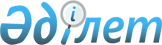 О корректировке показателей республиканского бюджета на 2023 год, увеличении годовых плановых назначений соответствующих бюджетных программ за счет остатков бюджетных средств 2022 года и использовании (доиспользовании) в 2023 году неиспользованных (недоиспользованных) сумм целевых трансфертов на развитие, выделенных из республиканского бюджета в 2022 году, и внесении изменений и дополнений в постановление Правительства Республики Казахстан от 6 декабря 2022 года № 987 "О реализации Закона Республики Казахстан "О республиканском бюджете на 2023 – 2025 годы"Постановление Правительства Республики Казахстан от 28 февраля 2023 года № 166
      Примечание ИЗПИ!
      Вводится в действие с 01.01.2023
      В соответствии со статьей 41, пунктом 5 статьи 44 и статьями 104, 111 Бюджетного кодекса Республики Казахстан Правительство Республики Казахстан ПОСТАНОВЛЯЕТ:
      1. Осуществить корректировку показателей республиканского бюджета на 2023 год согласно приложению 1 к настоящему постановлению.
      2. Увеличить годовые плановые назначения соответствующих бюджетных программ за счет остатков бюджетных средств республиканского бюджета 2022 года согласно приложению 2 к настоящему постановлению.
      3. Внести в постановление Правительства Республики Казахстан от 6 декабря 2022 года № 987 "О реализации Закона Республики Казахстан "О республиканском бюджете на 2023 – 2025 годы" следующие изменения и дополнения:
      пункт 1 изложить в следующей редакции:
      "1. Принять к исполнению республиканский бюджет на 2023 – 2025 годы, в том числе на 2023 год в следующих объемах:
      1) доходы – 17 543 276 102 тысячи тенге, в том числе по:
      налоговым поступлениям – 13 559 036 264 тысячи тенге;
      неналоговым поступлениям – 351 081 214 тысяч тенге;
      поступлениям от продажи основного капитала – 1 248 374 тысячи тенге;
      поступлениям трансфертов – 3 631 910 250 тысяч тенге;
      2) затраты – 20 587 256 156 тысяч тенге;
      3) чистое бюджетное кредитование – 25 878 145 тысяч тенге, в том числе:
      бюджетные кредиты – 279 299 322 тысячи тенге;
      погашение бюджетных кредитов – 253 421 177 тысяч тенге;
      4) сальдо по операциям с финансовыми активами – 138 734 638 тысяч тенге, в том числе:
      приобретение финансовых активов – 138 734 638 тысяч тенге;
      5) дефицит бюджета – -3 208 592 837 тысяч тенге, или 2,7 процента к валовому внутреннему продукту страны;
      6) ненефтяной дефицит бюджета – -8 169 908 437 тысяч тенге, или 6,8 процента к валовому внутреннему продукту страны;
      7) финансирование дефицита бюджета – 3 208 592 837 тысяч тенге.";
      в приложении 1 к указанному постановлению:
      строки:
      "
      "
      изложить в следующей редакции:
      "
      ";
      после строки:
      "
      "
      дополнить строками следующего содержания:
      "
      ";
      строки:
      "
      "
      изложить в следующей редакции:
      "
      ";
      строки:
      "
      "
      изложить в следующей редакции:
      "
      ";
      строки:
       "
      "
      изложить в следующей редакции:
      "
      ";
      дополнить строками следующего содержания:
      "
      ";
      строки:
       "
      "
      изложить в следующей редакции:
      "
      ";
      в приложении 9 к указанному постановлению:
      строки:
       "
      "
      изложить в следующей редакции:
      "
      ";
      строки:
       "
      "
      изложить в следующей редакции:
      "
      ";
      приложения 2, 8 и 10 к указанному постановлению изложить в новой редакции согласно приложениям 3, 4 и 5 к настоящему постановлению.
      4. Местным исполнительным органам в 2023 финансовом году использовать (доиспользовать) неиспользованные (недоиспользованные) суммы целевых трансфертов на развитие, выделенных из республиканского бюджета в 2022 году, с соблюдением их целевого назначения за счет остатков бюджетных средств местных бюджетов на начало финансового года на сумму неоплаченной части зарегистрированных обязательств прошедшего финансового года согласно приложению 6 к настоящему постановлению.
      5. Настоящее постановление вводится в действие с 1 января 2023 года. Корректировка показателей республиканского бюджета на 2023 год Увеличение годового планового назначения соответствующей бюджетной программы за счет остатков бюджетных средств республиканского бюджета 2022 года Распределение сумм резерва Правительства Республики Казахстан Перечень государственных заданий на 2023 год Об использовании (доиспользовании) в 2023 году неиспользованных (недоиспользованных) сумм целевых трансфертов на развитие, выделенных из республиканского бюджета в 2022 году
					© 2012. РГП на ПХВ «Институт законодательства и правовой информации Республики Казахстан» Министерства юстиции Республики Казахстан
				
Всего:
1 661 905 853
1 601 864 120
1 154 292 724
I. Республиканские бюджетные инвестиционные проекты
331 891 636
219 009 111
109 141 897
1
Государственные услуги общего характера
45 497 690
31 636 014
217
Министерство финансов Республики Казахстан
45 220 730
31 636 014
Всего:
1 669 318 754
1 601 864 120
1 154 292 724
I. Республиканские бюджетные инвестиционные проекты
339 304 537
219 009 111
109 141 897
1
Государственные услуги общего характера
45 774 270
31 636 014
217
Министерство финансов Республики Казахстан
45 497 310
31 636 014
217
Министерство финансов Республики Казахстан
45 220 730
31 636 014
030
Создание и развитие информационных систем Министерства финансов Республики Казахстан
276 580
102
Создание, внедрение и развитие информационной системы "Интегрированная система налогового администрирования"
276 580
в том числе инвестиционные проекты:
Прочие
276 580
Реформирование систем налогового администрирования
276 580
8
Культура, спорт, туризм и информационное пространство
22 260 900
240
Министерство культуры и спорта Республики Казахстан
20 030 000
8
Культура, спорт, туризм и информационное пространство
25 697 304
240
Министерство культуры и спорта Республики Казахстан
23 333 091
036
Развитие спорта высших достижений
18 030 000
101
Строительство, реконструкция объектов спорта
18 030 000
в том числе инвестиционные проекты:
Алматинская область
11 630 000
Республиканская база олимпийской подготовки в Алматинской области. Корректировка
11 630 000
город Астана
6 400 000
Строительство Национального университета спорта Республики Казахстан на базе "Многофункционального спортивного комплекса "Центр олимпийской подготовки в г. Астане". I очередь (без наружных инженерных сетей)
6 400 000
694
Управление Делами Президента Республики Казахстан
2 230 900
015
Развитие инфраструктуры Щучинско-Боровской курортной зоны
2 230 900
в том числе инвестиционные проекты:
Акмолинская область
2 230 900
Строительство инженерных сетей от поселка Бурабай до озер Большое Чебачье и Текеколь ГНПП "Бурабай". 2 очередь
790 886
036
Развитие спорта высших достижений
21 333 091
101
Строительство, реконструкция объектов спорта
21 333 091
в том числе инвестиционные проекты:
Алматинская область
11 630 163
Республиканская база олимпийской подготовки в Алматинской области. Корректировка
11 630 163
город Астана
9 702 928
Строительство Национального университета спорта Республики Казахстан на базе "Многофункционального спортивного комплекса "Центр олимпийской подготовки в г. Астане". I очередь (без наружных инженерных сетей)
9 702 928
694
Управление Делами Президента Республики Казахстан
2 364 213
015
Развитие инфраструктуры Щучинско-Боровской курортной зоны
2 364 213
в том числе инвестиционные проекты:
Акмолинская область
2 364 213
Строительство инженерных сетей от поселка Бурабай до озер Большое Чебачье и Текеколь ГНПП "Бурабай". 2 очередь
924 199
13
Прочие
22 769 100
2 848 129
2 751 310
694
Управление Делами Президента Республики Казахстан
22 769 100
2 848 129
2 751 310
008
Строительство и реконструкция объектов Управления Делами Президента Республики Казахстан
22 769 100
2 848 129
2 751 310
13
Прочие
26 469 017
2 848 129
2 751 310
694
Управление Делами Президента Республики Казахстан
26 469 017
2 848 129
2 751 310
008
Строительство и реконструкция объектов Управления Делами Президента Республики Казахстан
26 469 017
2 848 129
2 751 310
город Алматы
3 251 917
Для служебного пользования
3 251 917
город Астана
22 769 100
2 848 129
2 751 310
Для служебного пользования
21 286 703
2 848 129
2 751 310
город Астана
23 217 100
2 848 129
2 751 310
Для служебного пользования
21 734 703
2 848 129
2 751 310
Всего:
20 573 350
10 393 312
42 429 972
13
Прочие
20 573 350
10 393 312
42 429 972
Всего:
20 586 173
10 393 312
42 429 972
13
Прочие
20 586 173
10 393 312
42 429 972
223
Министерство цифрового развития, инноваций и аэрокосмической промышленности Республики Казахстан
17 220 186
7 044 089
7 372 306
120
Выполнение государственных обязательств по проектам государственно-частного партнерства
17 220 186
7 044 089
7 372 306
в том числе проекты ГЧП
Обеспечение широкополосным доступом сельских населенных пунктов Республики Казахстан по технологии волоконно-оптических линий связи
17 220 186
7 044 089
7 372 306
223
Министерство цифрового развития, инноваций и аэрокосмической промышленности Республики Казахстан
17 233 009
7 044 089
7 372 306
120
Выполнение государственных обязательств по проектам государственно-частного партнерства
17 233 009
7 044 089
7 372 306
в том числе проекты ГЧП
Обеспечение широкополосным доступом сельских населенных пунктов Республики Казахстан по технологии волоконно-оптических линий связи
17 233 009
7 044 089
7 372 306
      Премьер-МинистрРеспублики Казахстан 

А. Смаилов
Приложение 1
к постановлению Правительства
Республики Казахстан
от 28 февраля 2023 года № 166
тыс. тенге
тыс. тенге
тыс. тенге
тыс. тенге
тыс. тенге ФГ АБП ПРГ Наименование Изменения (+,-) 1 2 3 4 5 Итого 0 Затраты 0
001
Государственные услуги общего характера
0 207 Министерство экологии и природных ресурсов Республики Казахстан -1 466 952
001
Услуги по координации деятельности в сфере экологии и природных ресурсов
-1 466 952 249 Министерство индустрии и инфраструктурного развития Республики Казахстан  1 466 952
001
Формирование и реализация политики государства в сфере промышленности, оборонной промышленности, геологии, участия в проведении единой военно-технической политики и военно-технического сотрудничества, руководство в области формирования, размещения и выполнения оборонного заказа, формирования индустриальной политики, развития инфраструктуры и конкурентного рынка, транспорта и коммуникаций, строительства, жилищно-коммунального хозяйства
1 466 952
009
Топливно-энергетический комплекс и недропользование
0 207 Министерство экологии и природных ресурсов Республики Казахстан -10 241 138
089
Обеспечение рационального и комплексного использования недр и повышение геологической изученности территории Республики Казахстан
-10 241 138 249 Министерство индустрии и инфраструктурного развития Республики Казахстан  10 241 138
089
Обеспечение рационального и комплексного использования недр и повышение геологической изученности территории Республики Казахстан
10 241 138
010
Сельское, водное, лесное, рыбное хозяйство, особо охраняемые природные территории, охрана окружающей среды и животного мира, земельные отношения
-551 311 207 Министерство экологии и природных ресурсов Республики Казахстан -551 311
267
Повышение доступности знаний и научных исследований
-551 311
011
Промышленность, архитектурная, градостроительная и строительная деятельность
551 311 249 Министерство индустрии и инфраструктурного развития Республики Казахстан  551 311
057
Прикладные научные исследования технологического характера в области промышленности 
551 311Приложение 2
к постановлению Правительства
Республики Казахстан
от 28 февраля 2023 года № 166
тыс. тенге
тыс. тенге
тыс. тенге
тыс. тенге
тыс. тенге ФГ АБП ПРГ Наименование Изменения (+,-) 1 2 3 4 5 Итого 8 592 837 Затраты 8 592 837 001 Государственные услуги общего характера 280 650 217 Министерство финансов Республики Казахстан 276 580
030
Создание и развитие информационных систем Министерства финансов Республики Казахстан
276 580 227 Министерство науки и высшего образования Республики Казахстан 4 070
217
Развитие науки
4 070 003 Общественный порядок, безопасность, правовая, судебная, уголовно-исполнительная деятельность 1 163 043 201 Министерство внутренних дел Республики Казахстан 1 163 043
076
Охрана общественного порядка и обеспечение общественной безопасности 
1 163 043 008 Культура, спорт, туризм и информационное пространство 3 436 404 240 Министерство культуры и спорта Республики Казахстан 3 303 091
036
Развитие спорта высших достижений
3 303 091 694 Управление Делами Президента Республики Казахстан  133 313
015
Развитие инфраструктуры Щучинско-Боровской курортной зоны
133 313 013 Прочие 3 712 740 223 Министерство цифрового развития, инноваций и аэрокосмической промышленности Республики Казахстан 12 823
120
Выполнение государственных обязательств по проектам государственно-частного партнерства
12 823 694 Управление Делами Президента Республики Казахстан  3 699 917
008
Строительство и реконструкция объектов Управления Делами Президента Республики Казахстан
3 699 917Приложение 4
к постановлению Правительства
Республики Казахстан
от 28 февраля 2023 года № 166Приложение 8
к постановлению Правительства
Республики Казахстан
от 6 декабря 2022 года № 987
Администратор
Администратор
Наименование
Сумма, тыс. тенге
Программа
Программа
Наименование
Сумма, тыс. тенге
Подпрограмма
Подпрограмма
Наименование
Сумма, тыс. тенге 217 Министерство финансов Республики Казахстан 617 646 675
010
Резерв Правительства Республики Казахстан
617 646 675
100
Чрезвычайный резерв Правительства Республики Казахстан для ликвидации чрезвычайных ситуаций природного и техногенного характера на территории Республики Казахстан и других государств
8 500 000
101
Резерв Правительства Республики Казахстан на неотложные затраты
607 796 675
102
Резерв Правительства Республики Казахстан на исполнение обязательств по решениям судов
1 000 000
103
Резерв Правительства Республики Казахстан для жизнеобеспечения населения при ликвидации чрезвычайных ситуаций природного и техногенного характера
350 000Приложение 5
к постановлению Правительства
Республики Казахстан
от 28 февраля 2023 года № 166Приложение 10
к постановлению Правительства
Республики Казахстан
от 6 декабря 2022 года № 987
тыс. тенге
№ п/п
Наименование государственной услуги или инвестиционного проекта, осуществляемых в форме выполнения государственного задания
Описание государственной услуги или инвестиционного проекта
Наименование администратора республиканской бюджетной программы, ответственного за выполнение государственного задания
Наименование юридического лица, ответственного за выполнение государственного задания
Наименование республиканской бюджетной программы (подпрограммы), в рамках которой выполняется государственное задание
Сумма бюджетных средств, необходимая для выполнения государственного задания
1
Проведение социологических аналитических исследований "Модернизация общественного сознания"
Ежеквартальные опросы по ключевым индикаторам общественно-политической ситуации в Казахстане; проведение оперативных телефонных опросов по ключевым информационным темам.
Министерство информации и общественного развития Республики Казахстан
НАО "Казахстанский институт общественного развития"
001 "Формирование государственной политики в сфере информации и общественного развития"
103 "Проведение социологических, аналитических исследований и оказание консалтинговых услуг"
40 661
2
Услуги по проведению прикладных этнополитических исследований и мероприятий в сфере межэтнических отношений
1. Проведение социологического исследования межэтнической ситуации в стране.
2. Осуществление мониторинговых выездов.
3. Методические пособия по вопросам государственной политики в сфере межэтнических отношений.
4. Организация экспертной работы Научно-экспертного совета при Ассамблее народа Казахстана.
5. Выпуск информационно-аналитического издания в сфере межэтнических отношений, этносов с результатами исследований и публикаций членов Научно-экспертного совета Ассамблеи народа Казахстана, Научно-экспертной группы регионов и Ассоциации кафедр Ассамблеи народа Казахстана.
6. Проведение ежегодно под эгидой Ассамблеи народа Казахстана общереспубликанской научно-практической конференции по вопросам межэтнических отношений и укрепления единства нации с привлечением ведущих отечественных и международных экспертов.
7. Проведение исследования "Определение формулы идентичности".
8. Проведение исследования "Влияние средств массовых коммуникаций на уровень конфликтного потенциала в межэтнических отношениях".
Министерство информации и общественного развития Республики Казахстан
ТОО "Институт прикладных этнополитических исследований"
002 "Реализация государственной политики в сфере общественного согласия"
100 "Реализация государственной политики по укреплению межэтнического согласия"
268 402
3
Услуги по продвижению Казахстана как одного из международных центров по обеспечению межконфессионального и межцивилизационного диалога в сфере религиозной деятельности
1. Мониторинг и анализ состояния и динамики развития религиозной ситуации в мире.
2. Обеспечение подготовки и формирования базовых концептуальных документов и материалов XXI Секретариата съезда и рабочей группы Секретариата.
3.Организация и проведение заседаний XXI Секретариата съезда и рабочей группы Секретариата.
4. Содействие в реализации и продвижении инициатив Съезда лидеров мировых и традиционных религий и его институтов.
5. Взаимодействие с международными структурами по вопросам межрелигиозного и межкультурного диалога.
6. Заключение меморандумов о сотрудничестве с международными структурами по обеспечению и сохранению межрелигиозного, межкультурного и межцивилизационного диалога.
7. Проведение мероприятий международных уровней, направленных на духовное сближение культур и религий.
8. Проведение религиоведческой экспертизы.
9. Анализ религиозной ситуации в Республике Казахстан.
10. Организация работы по подготовке методических материалов, пособий и иной учебно-методической литературы в сфере государственно-конфессиональных отношений.
11. Проведение исследования на тему: "Религиозные конверсии в Республике Казахстан: анализ текущей ситуации".
12. Проведение исследования на тему: "Места религиозного поклонения: анализ текущего состояния религиозного туризма и паломнических практик".
13. Проведение исследования на тему: "Исламские направления и течения в Казахстане: современное состояние, потенциал, риски и угрозы".
Министерство информации и общественного развития Республики Казахстан
НАО "Центр Н. Назарбаева по развитию межконфессионального и межцивилизационного диалога"
002 "Реализация государственной политики в сфере общественного согласия"
102 "Реализация государственной политики по укреплению межконфессионального согласия"
763 955
4
Услуги по проведению государственной информационной политики через АО "Агентство "Хабар"
Услуги по проведению государственной информационной политики через телеканалы "Хабар", "Хабар 24", "Ел Арна"
Министерство информации и общественного развития Республики Казахстан
АО "Агентство "Хабар"
003 "Проведение государственной информационной политики"
100 "Размещение государственного информационного заказа"
16 493 905
5
Услуги по проведению государственной информационной политики через АО "Республиканская телерадиокорпорация "Казахстан"
Услуги по проведению государственной информационной политики через телеканалы "Казахстан", "Балапан", "Kaz Sport", "Первый канал Евразия", "Абай", областные телеканалы, "Казахское радио", радио "Шалкар", радио "Астана", радио "Classic"
Министерство информации и общественного развития Республики Казахстан
АО "Республиканская телерадиокорпорация "Казахстан"
003 "Проведение государственной информационной политики"
100 "Размещение государственного информационного заказа"
26 144 963
6
Услуги по проведению государственной информационной политики через АО "Национальный филиал межгосударственной телерадиокомпании "Мир"
Услуги по проведению государственной информационной политики через телеканалы "МИР", "МИР 24"
Министерство информации и общественного развития Республики Казахстан
АО "Национальный филиал межгосударственной телерадиокомпании "Мир" в Республике Казахстан"
003 "Проведение государственной информационной политики"
100 "Размещение государственного информационного заказа"
744 988
7
Услуги по проведению государственной информационной политики через ТОО "Қазақ газеттері"
Услуги по проведению государственной информационной политики через газеты "Егемен Қазақстан", "Казахстанская правда", а также "Ұйғыр авази", "Ана тілі", "Tenge monitor", "Дружные ребята", "Ұлан", журналы "AQIQAT", "Мысль", "URKER", "AQ JELKEN", "BALDYRGAN"
Министерство информации и общественного развития Республики Казахстан
ТОО "Қазақ газеттері"
003 "Проведение государственной информационной политики"
100 "Размещение государственного информационного заказа"
2 184 363
8
Услуги по проведению государственной информационной политики в сети Интернет через АО "Qazcontent"
Услуга по проведению государственной информационной политики в сети Интернет, через интернет порталы ADEBIPORTAL.KZ, BAIGENEWS.KZ, BAQ.​KZ, E-HISTORY.KZ, EL.​KZ, PRIMEMINISTER.KZ
Министерство информации и общественного развития Республики Казахстан
АО "Qazcontent"
003 "Проведение государственной информационной политики"
100 "Размещение государственного информационного заказа"
1 920 749
9
Услуги по проведению мониторинга средств массовой информации через РГП на ПХВ "Центр анализа и информации"
Услуги по проведению работ по техническому и методическому обеспечению мониторинга средств массовой информации
Министерство информации и общественного развития Республики Казахстан
РГП на ПХВ "Центр анализа и информации"
003 "Проведение государственной информационной политики"
100 "Размещение государственного информационного заказа"
1 135 510
10
Услуги по научно-методическому обеспечению государственной политики в сфере общественного развития
1. Модернизация общественного сознания.
2. Развитие семейной политики.
Министерство информации и общественного развития Республики Казахстан
НАО "Казахстанский институт общественного развития"
004 "Обеспечение укрепления взаимоотношений институтов гражданского общества и государства, модернизации общественного сознания"
102 "Проведение мероприятий в сфере модернизации общественного сознания"
1 228 270
11
Организация изучения исторических архивных материалов по полной реабилитации жертв политических репрессий
Координирование и сопровождение деятельности проектного офиса Государственной комиссии по выработке предложений по полной реабилитации жертв политических репрессий
Министерство информации и общественного развития Республики Казахстан
НАО "Казахстанский институт общественного развития"
004 "Обеспечение укрепления взаимоотношений институтов гражданского общества и государства, модернизации общественного сознания"
102 "Проведение мероприятий в сфере модернизации общественного сознания"
33 170
12
Перевод на казахский язык популярных детских каналов с мультипликацией для увеличения потребляемого детьми контента на государственном языке для общественного развития
Приобретение прав и перевод на казахский язык популярных детских каналов с мультипликацией для увеличения потребляемого детьми контента на государственном языке
Министерство информации и общественного развития Республики Казахстан
НАО "Казахстанский институт общественного развития"
004 "Обеспечение укрепления взаимоотношений институтов гражданского общества и государства, модернизации общественного сознания"
102 "Проведение мероприятий в сфере модернизации общественного сознания"
964 312
13
ДСП
1 057 280
14
Картографирование земель сельскохозяйственного назначения для ведения государственного земельного кадастра
Цикл работ направлен на создание фотокарт масштабного ряда сельскохозяйственных угодий и застроенных территорий населенных пунктов, создаваемых для ведения государственного земельного кадастра
Министерство сельского хозяйства Республики Казахстан
РГП на ПХВ "Государственный институт сельскохозяйственных аэрофотогеодезических изысканий"
259 "Повышение доступности информации о земельных ресурсах"
100 "Формирование сведений государственного земельного кадастра"
4 161 869
15
Ведение государственного земельного кадастра
Формирование сведений государственного земельного кадастра обеспечивается проведением земельно-кадастровых работ
Министерство сельского хозяйства Республики Казахстан
НАО "Государственная корпорация "Правительство для граждан"
259 "Повышение доступности информации о земельных ресурсах"
100 "Формирование сведений государственного земельного кадастра"
6 322 030
16
Сопровождение и системно-техническое обслуживание объектов информатизации социально-трудовой сферы, интеграция с иными объектами информатизации, а также анализ и обработка данных социально-трудовой сферы
Сопровождение и системно-техническое обслуживание объектов информатизации социально-трудовой сферы, интеграция с иными объектами информатизации, а также анализ и обработка данных социально-трудовой сферы
Министерство труда и социальной защиты населения Республики Казахстан
АО "Центр развития трудовых ресурсов"
001 "Формирование государственной политики в области труда, занятости, социальной защиты и миграции населения"
104 "Обеспечение функционирования информационных систем и информационно-техническое обеспечение государственных органов"
1 650 527
17
Содействие реализации государственной политики в сфере миграции, в том числе внутренняя и этническая миграция
Содействие реализации государственной политики в сфере миграции, в том числе внутренняя и этническая миграция
Министерство труда и социальной защиты населения Республики Казахстан
НАО "Фонд Отандастар"
001 "Формирование государственной политики в области труда, занятости, социальной защиты и миграции населения"
107 "Cодействие реализации государственной политики в сфере миграции, в том числе внутренняя и этническая миграция"
650 572
18
Методологическое обеспечение по оказанию лицам с инвалидностью протезно-ортопедической помощи, в том числе предоставление протезно-ортопедической помощи
Протезирование лиц с инвалидностью с особо сложными и атипичными видами увечья, а также первичное протезирование, внедрение протезно-ортопедических изделий, изготавливаемых по новейшим технологиям, разработка технологических процессов на новые виды протезно-ортопедических изделий
Министерство труда и социальной защиты населения Республики Казахстан
РГП на ПХВ "Научно-практический центр развития социальной реабилитации"
058 "Оказание социальной защиты и помощи населению на республиканском уровне, а также совершенствование системы социальной защиты и развитие инфраструктуры"
100 "Методологическое обеспечение по оказанию лицам с инвалидностью протезно-ортопедической помощи, в том числе предоставление протезно-ортопедической помощи"
223 217
19
Слухоречевая адаптация детей с нарушением слуха после кохлеарной имплантации
Кохлеарная имплантация (КИ) является единственным эффективным методом реабилитации детей с тяжелыми нарушениями слуха (глухотой). Но операция КИ совершенно неэффективна без слухоречевой реабилитации (адаптации).
Проведение ее обязательно для развития слуха и речи ребенка с кохлеарным имплантом.
Цель слухоречевой адаптации – научить ребенка воспринимать звуковые сигналы (неречевые и речевые), понимать их и использовать новые слуховые ощущения для развития устной речи.
Министерство труда и социальной защиты населения Республики Казахстан
РГП на ПХВ "Научно-практический центр развития социальной реабилитации"
058 "Оказание социальной защиты и помощи населению на республиканском уровне, а также совершенствование системы социальной защиты и развитие инфраструктуры"
102 "Слухоречевая адаптация детей с нарушением слуха после кохлеарной имплантации"
348 826
20
Информационно-аналитическое сопровождение рынка труда и методологическая поддержка центров занятости населения в социально-трудовой сфере
Информационно-аналитическое сопровождение рынка труда и методологическая поддержка центров занятости населения в социально-трудовой сфере
Министерство труда и социальной защиты населения Республики Казахстан
АО "Центр развития трудовых ресурсов"
068 "Развитие продуктивной занятости"
101 "Проведение текущих мероприятий в рамках развития продуктивной занятости"
406 442
21
Топографо-геодезические и картографические работы, учет, хранение материалов и данных
Проведение работ по обработке материалов космоснимков территорий, созданию и обновлению топографических планов городов и населенных пунктов, нивелирование I, II класса, обследование, восстановление, координирование и закладка пунктов, создание сводных каталогов, создание и обновление масштабного ряда цифровых государственных топографических карт, создание и/или обновление тематических карт и планов, издание (печать) топографических карт, ведение мониторинга базы данных государственных каталогов географических названий, составление технических проектов, государственный учет и хранение топографо-геодезических и картографических материалов
Министерство цифрового развития, инноваций и аэрокосмической промышленности Республики Казахстан
РГП на ПХВ "Национальный центр геодезии и пространственной информации"
007 "Повышение уровня государственного геодезического и картографического обеспечения страны"
101 "Обеспечение топографо-геодезической и картографической продукцией и ее хранение"
4 806 568
22
Национальная инфраструктура пространственных данных Республики Казахстан
1. Модернизация системы государственного геодезического обеспечения Республики Казахстан: 1.1. Модернизация государственной геодезической сети (ГГС), в т.ч.:
– фундаментальная астрономо-геодезическая сеть (ФАГС);
– высокоточная геодезическая сеть (ВГС);
– астрономо-геодезическая сеть 1 ,2 классов (АГС 1, 2);
– геодезическая сеть сгущения 3, 4 классов (ГСС 3, 4).
1.2. Модернизация государственной нивелирной сети (ГНС), в т.ч.:
– Государственная нивелирная сеть І класса (ГНС І);
– Государственная нивелирная сеть ІІ класса (ГНС ІІ);
– Государственные нивелирные сети ІІІ-ІV классов (ГНС ІІІ-ІV).
1.3. Модернизация государственной гравиметрической сети (ГГрС), в т.ч.:
– Государственная фундаментальная гравиметрическая сеть (ГФГС), приобретение программного обеспечения;
– Государственная гравиметрическая сеть 1 класса (ГГрС-1).
2. Внедрение НИПД:
- 2.1.Преобразование топографических карт масштаба 1:25 000 в цифровую карту Республики Казахстан открытого пользования;
- 2.2. Преобразование цифровых топографических планов городов и районных центров масштаба 1:2 000 в цифровые планы городов и районных центров открытого пользования.
3. Управление проектом.
Министерство цифрового развития, инноваций и аэрокосмической промышленности Республики Казахстан
РГП на ПХВ "Национальный центр геодезии и пространственной информации"
007 "Повышение уровня государственного геодезического и картографического обеспечения страны"
102 "Создание Национальной инфраструктуры пространственных данных Республики Казахстан"
5 699 433
23
Услуга экологического мониторинга территорий Республики Казахстан, подверженных воздействию ракетно-космической деятельности комплекса "Байконур"
В рамках исполнения государственного задания предполагается выполнение работ: 1) Проведение экологического мониторинга пусков ракет-носителей с космодрома "Байконур" (экологическое сопровождение 7 пусков РН "Союз");
2) Оценка экологической устойчивости РП ОЧ РН в зоне Ю-1 (РП №191, 192) в Улытауской области, в Амангельдинском, Жангельдинском районах Костанайской области;
3) Контроль состояния объектов окружающей среды на месте аварии РН "Протон" 05.07.1999 г. в Улытауской области (2023 г.)
Министерство цифрового развития, инноваций и аэрокосмической промышленности Республики Казахстан
РГП на ПХВ
"Инфракос"
010 "Обеспечение сохранности и расширения использования космической инфраструктуры"
100 "Обеспечение управления космическими аппаратами"
129 593
24
Опытная эксплуатация космической системы технологического назначения KazSTSat
В рамках исполнения государственного задания предполагается выполнение работ по обеспечению функционирования космической системы технологического назначения (KazSTSat) для получения положительной летной истории казахстанских технологий путем опытной эксплуатации KazSTSat и определение срока активного существования космического аппарата
Министерство цифрового развития, инноваций и аэрокосмической промышленности Республики Казахстан
ТОО "Ghalam"
010 "Обеспечение сохранности и расширения использования космической инфраструктуры"
100 "Обеспечение управления космическими аппаратами"
198 890
25
Содержание и эксплуатация объектов наземной космической инфраструктуры космического ракетного комплекса "Зенит-М"
В рамках исполнения государственного задания предполагается осуществление комплекса работ и мероприятий по поддержанию технических и технологических объектов НКИ КРК "Зенит-М", в том числе организация и обеспечение охраны переданных объектов КРК "Зенит-М", транспортное обеспечение для доставки работников на объекты КРК" Зенит-М", обеспечение работников средствами индивидуальной защиты и спецодеждой, проведение регламентных и профилактических работ, а также с привлечением при необходимости организаций, имеющих опыт эксплуатации космических систем в соответствии с нормативными требованиями, установленными эксплуатационной документацией данного объекта (систем и агрегатов), их техническое обслуживание, а также осуществление других мероприятий, необходимых для организации этих работ
Министерство цифрового развития, инноваций и аэрокосмической промышленности Республики Казахстан
АО "Совместное Казахстанско-Российское предприятие "Байтерек"
010 "Обеспечение сохранности и расширения использования космической инфраструктуры"
103 "Обеспечение сохранности объектов комплекса "Байконур", не вошедших в состав аренды Российской Федерации и исключенных из него"
830 654
26
Создание космического ракетного комплекса "Байтерек" на базе ракеты космического назначения среднего класса нового поколения для запусков беспилотных космических аппаратов
Модернизация действующего космического ракетного комплекса "Зенит – М" для запусков ракет космического назначения среднего класса нового поколения для выполнения беспилотных космических программ.
Министерство цифрового развития, инноваций и аэрокосмической промышленности Республики Казахстан
АО "Совместное Казахстанско-Российское предприятие "Байтерек"
011 "Создание космического ракетного комплекса "Байтерек" на базе ракеты космического назначения среднего класса нового поколения для запусков беспилотных космических аппаратов"
19 148 944
27
Услуги по разработке тестовых заданий Национального квалификационного тестирования педагогических работников дошкольного образования (НКТ дошкола)
Формирование базы тестовых заданий национального квалификационного тестирования педагогических работников и приравненных к ним лиц, занимающих должности в организациях образования, реализующих образовательные программы дошкольного образования
Министерство просвещения Республики Казахстан
РГКП "Национальный центр тестирования"
003 "Обеспечение доступности дошкольного воспитания и обучения"
100 "Методологическое обеспечение в сфере дошкольного образования"
50 992
28
Организация и проведение мероприятий республиканского значения по дополнительному развитию детей по космическому направлению в сфере образования
Развитие, повышение качества и эффективности системы дополнительного образования детей с учетом общемировых тенденций в образовании; организационно-методическое обеспечение системы дополнительного образования детей; проведение внешкольных мероприятий республиканского значения по космическому направлению дополнительного образования детей с целью формирования конкурентных преимуществ личности в творческой компетентности, непрерывном образовании и воспитании, профессиональном самоопределении; изучение и применение на практике знаний о космосе и космических технологиях; воспитание экологического сознания; формирование научного мировоззрения, использование знаний о космосе для нравственного воспитания школьников.
Министерство просвещения Республики Казахстан
РГКП "Национальный научно-практический, образовательный и оздоровительный центр "Бобек"
004 "Обеспечение доступности качественного школьного образования" 103 "Проведение республиканских школьных олимпиад, конкурсов, внешкольных мероприятий республиканского значения"
40 187
29
Организация, проведение и участие детей в республиканских и международных школьных олимпиадах, конкурсах и других внешкольных мероприятиях республиканского значения в сфере образования
Организация и проведение внешкольных мероприятий республиканского и международного значения, выявление одаренных обучающихся; подбор и подготовка учащихся к участию в международных олимпиадах, конкурсах, проведение республиканских семинаров, конкурсов; проведение научно-практической конференции.
Республиканские и международные олимпиады и конкурсы научных проектов по общеобразовательным предметам проводятся в целях развития творческих способностей, углубления теоретических знаний и практических умений, содействия самореализации личности, создания условий для выявления одаренных детей, отбора и подготовки обучающихся к участию в международных олимпиадах, повышения престижа образования в Республике Казахстан.
Также олимпиады и конкурсы стимулируют научно-исследовательскую и учебно-познавательную деятельность учащихся, содействуют формированию интеллектуального потенциала Республики Казахстан.
Министерство просвещения Республики Казахстан
РГКП "Республиканский научно-практический центр "Дарын"
004 "Обеспечение доступности качественного школьного образования" 103 "Проведение республиканских школьных олимпиад, конкурсов, внешкольных мероприятий республиканского значения"
306 424
30
Организация и проведение мероприятий республиканского значения по дополнительному развитию детей в сфере образования
Организация и проведение внешкольных мероприятий республиканского значения, выявление одаренных обучающихся; проведение республиканских семинаров, конкурсов; проведение научно-практических конференций.
Республиканские конкурсы исследовательских проектов по основным направлениям дополнительного образования детей: художественно-эстетическое, научно-техническое, эколого-биологическое, туристско-краеведческое, военно-патриотическое, социально-педагогическое, образовательно-оздоровительное с целью формирования конкурентных преимуществ личности в творческой компетентности, непрерывном образовании и воспитании, профессиональном самоопределении.
Участие в организации профессиональных смотров и конкурсов, проведении семинаров и научно-практических конференций по проблемам развития системы дополнительного образования детей.
Министерство просвещения Республики Казахстан
РГКП "Республиканский учебно-методический центр дополнительного образования"
004 "Обеспечение доступности качественного школьного образования" 103 "Проведение республиканских школьных олимпиад, конкурсов, внешкольных мероприятий республиканского значения"
95 886
31
Организация и проведение мероприятий в области физической культуры и спорта в сфере образования
В рамках выполнения государственного задания проводится следующая работа:
качественная подготовка и своевременное проведение мероприятия в рамках предусмотренного объема услуг;
обеспечение местами проведения спортивных мероприятий в соответствии с санитарно-гигиеническими требованиями и требованиями противопожарной безопасности (туалет, душевая, раздевалка, противопожарное оборудование);
формирование списков и обеспечение судейской бригадой, медицинским персоналом и обслуживающим персоналом;
проведение заседания мандатной комиссии;
обеспечение транспортом участников соревнований с вокзала до мест проживания и обратно, а также от мест проживания к местам соревнований и обратно;
обеспечение спортивным инвентарем для проведения спортивных соревнований;
обеспечение наградной атрибутикой (кубки, дипломы, грамоты, медали) для награждения участников спортивных мероприятий;
обеспечение баннерной продукцией;
церемония открытия и закрытия, а также награждения участников.
Министерство просвещения Республики Казахстан
РГКП "Национальный научно-практический центр физической культуры"
004 "Обеспечение доступности качественного школьного образования" 103 "Проведение республиканских школьных олимпиад, конкурсов, внешкольных мероприятий республиканского значения"
237 944
32
Услуги по разработке тестовых заданий Национального квалификационного тестирования педагогических работников среднего образования (НКТ школа)
Формирование базы тестовых заданий Национального квалификационного тестирования педагогических работников, реализующих общеобразовательные учебные программы начального, основного среднего и общего среднего образования и учебные программы специального образования, по тестам, разработанным организацией, определяемой уполномоченным органом в области образования
Министерство просвещения Республики Казахстан
РГКП "Национальный центр тестирования"
004 "Обеспечение доступности качественного школьного образования"
107 "Проведение внешней оценки качества образования"
84 990
33
Услуги по разработке экзаменационных материалов государственного выпускного экзамена с учетом профиля обучения выпускников (Итоговая аттестация)
Разработка экзаменационных материалов государственного выпускного экзамена с учетом профиля обучения выпускников, который проводится в форме итоговой аттестации для получения аттестата об общем среднем образовании
Министерство просвещения Республики Казахстан
РГКП "Национальный центр тестирования"
004 "Обеспечение доступности качественного школьного образования"
107 "Проведение внешней оценки качества образования"
7 706
34
Комплексное тестирование обучающихся при государственной аттестации организаций среднего образования
Формирование новой базы тестовых заданий для проведения государственной аттестации организаций среднего образования (ГА СО) с учетом обновленного содержания программ ГОСО, предназначенные для определения уровня функциональной грамотности
Министерство просвещения Республики Казахстан
РГКП "Национальный центр тестирования"
004 "Обеспечение доступности качественного школьного образования"
107 "Проведение внешней оценки качества образования"
40 693
35
Услуги по разработке тестовых заданий Национального квалификационного тестирования педагогических работников и приравненных к ним лиц, занимающих должности в организациях образования, реализующих образовательные программы технического и профессионального, послесреднего образования (НКТ ТиПО)
Разработка базы тестовых заданий для национального квалификационного тестирования педагогических работников и приравненных к ним лиц, занимающих должности в организациях образования, реализующих образовательные программы технического и профессионального, послесреднего образования
Министерство просвещения Республики Казахстан
РГКП "Национальный центр тестирования"
006 "Обеспечение кадрами с техническим и профессиональным образованием" 101 "Проведение внешней оценки качества технического и профессионального образования"
232 290
36
Оздоровление, реабилитация и организация отдыха детей в сфере образования
Улучшение здоровья детей страны; организация услуг по оздоровлению, реабилитации и организации отдыха детей-сирот, детей из экологически неблагоприятных регионов республики, детей из малообеспеченных и многодетных семей с целью восстановления нарушенных вследствие заболевания или социально-значимых причин функций растущего организма; формирование у детей ценностного отношения к здоровью и культуры здорового образа жизни.
Министерство просвещения Республики Казахстан
РГКП "Национальный научно-практический, образовательный и оздоровительный центр "Бобек"
012 "Оздоровление, реабилитация и организация отдыха детей"
540 755
37
Организация работы по развитию санитарной авиации Республики Казахстан
Организация экстренной медицинской помощи населению Республики Казахстан с использованием воздушного транспорта (медицинской авиации). Организация и координация деятельности региональных отделений медицинской авиации. Развитие службы медицинской авиации в Республике Казахстан на основе международных стандартов
Министерство здравоохранения Республики Казахстан
РГП на ПХВ "Национальный координационный центр экстренной медицины"
067 "Обеспечение гарантированного объема бесплатной медицинской помощи" 107 "Оказание медицинской помощи в форме санитарной авиации"
11 492 218
38
Развитие трансплантационной координации в Pеспyбликe Казахстан
Обеспечение кoopдинaции слyжбы тpaнcплaнтaции в Pеспyбликe Казахстан
Министерство здравоохранения Республики Казахстан
РГП на ПХВ "Республиканский центр по координации трансплантации и высокотехнологичных медицинских услуг"
067 "Обеспечение гарантированного объема бесплатной медицинской помощи" 114 "Услуги по координации в области трансплантологии"
227 353
39
Обеспечение санитарно-эпидемиологического благополучия населения на территориях особо опасных природных очагов инфекции
Эпизоотологическое обследование на энзоотичной по чуме и другим особо опасным инфекциям территории, обследование населенных пунктов по чуме и другим особо опасным инфекциям территории на заселенность грызунами, обследование населенных пунктов по чуме и другим особо опасным инфекциям территории на пораженность блохами и клещами, проведение поселковой дезинсекции на энзоотичной по чуме территории, не менее 898 500 тыс кв.м. (В соответствии постановлением Главного государственного санитарного врача № 8 от 26.02.2021г.), проведение поселковой дератизации на энзоотичной по чуме территории. Лабораторные исследования материала от больных и контактных лиц с подозрением на особо опасные инфекции (бактериологические, иммунологические, молекулярно-генетические). Синтез праймеров для детекции специфичных генов ДНК возбудителей особо опасных инфекций. Лабораторные исследования проб от животных и из окружающей среды на наличие возбудителей особо опасных инфекций (бактериологические, бактериоскопические, иммунологические, молекулярно-генетические). Сбор, взятие и транспортировка материала из природных очагов чумы и других инфекций. Молекулярное-генетическое изучение штаммов возбудителей особо опасных инфекций методом ПЦР. Генетическое типирование штаммов возбудителей ООИ с использованием мультилокусного VNTR анализа (MLVA) и по SNP локусам с помощью методом Melt-MAMA для внутривидовой дифференциации штаммов возбудителей ООИ, выделенных на территории РК. Синтез специфичных олигонуклеотидов для проведения ПЦР и детекции единичных нуклеотидных замен (SNP) методом Melt-MAMA, подбор оптимальных параметров амплификации. Приготовление иммунобиологических и диагностических препаратов для диагностики особо опасных инфекций согласно утвержденного плана на 2023 год. Депонирование коллекционных штаммов особо опасных инфекций и штаммов по заявке для производственных нужд по линии Министерства здравоохранения Республики Казахстан. Поддержание жизнеспособности и контроль основных биологических свойств депонированных, референтных, вакцинных, производственных и учебных штаммов национальной и рабочей коллекции микроорганизмов Министерства здравоохранения Республики Казахстан с использованием бактериологических методов. Прогноз, оценка рисков и анализ эпизоотического состояния природных очагах чумы на территории Республики Казахстан и санитарно-профилактических мероприятий проведенных на энзоотичной по чуме территории. Создание электронных геоинформационных карт распространения природных и почвенных очагов особо опасных инфекций. Сбор информации, оценка и подготовка ежемесячного анализа заболеваемости особо опасными инфекциями в мире по официальным данным ВОЗ и международной информационной сети ProMed. Проведение тренировочных учений, лекций, инструктажей с сотрудниками звеньев ПМСП по вопросам повышения готовности к реагированию на биологические угрозы и методам личной биологической защиты от заражения при контакте с больным, подозрительным на заболевание особо опасной инфекцией человека и (или) сельскохозяйственных животных. Проведение тренингов и семинаров для медицинских и иных учреждений по вопросам биобезопасности, диагностики особо опасных инфекций. Подготовка инструктивно-методических документов используемых при работе с возбудителями инфекций I-II групп патогенности.
Министерство здравоохранения Республики Казахстан
РГП на ПХВ "Национальный научный центр особо опасных инфекций имени Масгута Айкимбаева"
070 "Охрана общественного здоровья"
100 "Обеспечение санитарно-эпидемиологического благополучия населения"
7 520 932
Эпизоотологическое обследование на энзоотичной по чуме и другим особо опасным инфекциям территории, обследование населенных пунктов по чуме и другим особо опасным инфекциям территории на заселенность грызунами, обследование населенных пунктов по чуме и другим особо опасным инфекциям территории на пораженность блохами и клещами, проведение поселковой дезинсекции на энзоотичной по чуме территории, не менее 898 500 тыс кв.м. (В соответствии постановлением Главного государственного санитарного врача № 8 от 26.02.2021г.), проведение поселковой дератизации на энзоотичной по чуме территории. Лабораторные исследования материала от больных и контактных лиц с подозрением на особо опасные инфекции (бактериологические, иммунологические, молекулярно-генетические). Синтез праймеров для детекции специфичных генов ДНК возбудителей особо опасных инфекций. Лабораторные исследования проб от животных и из окружающей среды на наличие возбудителей особо опасных инфекций (бактериологические, бактериоскопические, иммунологические, молекулярно-генетические). Сбор, взятие и транспортировка материала из природных очагов чумы и других инфекций. Молекулярное-генетическое изучение штаммов возбудителей особо опасных инфекций методом ПЦР. Генетическое типирование штаммов возбудителей ООИ с использованием мультилокусного VNTR анализа (MLVA) и по SNP локусам с помощью методом Melt-MAMA для внутривидовой дифференциации штаммов возбудителей ООИ, выделенных на территории РК. Синтез специфичных олигонуклеотидов для проведения ПЦР и детекции единичных нуклеотидных замен (SNP) методом Melt-MAMA, подбор оптимальных параметров амплификации. Приготовление иммунобиологических и диагностических препаратов для диагностики особо опасных инфекций согласно утвержденного плана на 2023 год. Депонирование коллекционных штаммов особо опасных инфекций и штаммов по заявке для производственных нужд по линии Министерства здравоохранения Республики Казахстан. Поддержание жизнеспособности и контроль основных биологических свойств депонированных, референтных, вакцинных, производственных и учебных штаммов национальной и рабочей коллекции микроорганизмов Министерства здравоохранения Республики Казахстан с использованием бактериологических методов. Прогноз, оценка рисков и анализ эпизоотического состояния природных очагах чумы на территории Республики Казахстан и санитарно-профилактических мероприятий проведенных на энзоотичной по чуме территории. Создание электронных геоинформационных карт распространения природных и почвенных очагов особо опасных инфекций. Сбор информации, оценка и подготовка ежемесячного анализа заболеваемости особо опасными инфекциями в мире по официальным данным ВОЗ и международной информационной сети ProMed. Проведение тренировочных учений, лекций, инструктажей с сотрудниками звеньев ПМСП по вопросам повышения готовности к реагированию на биологические угрозы и методам личной биологической защиты от заражения при контакте с больным, подозрительным на заболевание особо опасной инфекцией человека и (или) сельскохозяйственных животных. Проведение тренингов и семинаров для медицинских и иных учреждений по вопросам биобезопасности, диагностики особо опасных инфекций. Подготовка инструктивно-методических документов используемых при работе с возбудителями инфекций I-II групп патогенности.
Эпизоотологическое обследование на энзоотичной по чуме и другим особо опасным инфекциям территории, обследование населенных пунктов по чуме и другим особо опасным инфекциям территории на заселенность грызунами, обследование населенных пунктов по чуме и другим особо опасным инфекциям территории на пораженность блохами и клещами, проведение поселковой дезинсекции на энзоотичной по чуме территории, не менее 898 500 тыс кв.м. (В соответствии постановлением Главного государственного санитарного врача № 8 от 26.02.2021г.), проведение поселковой дератизации на энзоотичной по чуме территории. Лабораторные исследования материала от больных и контактных лиц с подозрением на особо опасные инфекции (бактериологические, иммунологические, молекулярно-генетические). Синтез праймеров для детекции специфичных генов ДНК возбудителей особо опасных инфекций. Лабораторные исследования проб от животных и из окружающей среды на наличие возбудителей особо опасных инфекций (бактериологические, бактериоскопические, иммунологические, молекулярно-генетические). Сбор, взятие и транспортировка материала из природных очагов чумы и других инфекций. Молекулярное-генетическое изучение штаммов возбудителей особо опасных инфекций методом ПЦР. Генетическое типирование штаммов возбудителей ООИ с использованием мультилокусного VNTR анализа (MLVA) и по SNP локусам с помощью методом Melt-MAMA для внутривидовой дифференциации штаммов возбудителей ООИ, выделенных на территории РК. Синтез специфичных олигонуклеотидов для проведения ПЦР и детекции единичных нуклеотидных замен (SNP) методом Melt-MAMA, подбор оптимальных параметров амплификации. Приготовление иммунобиологических и диагностических препаратов для диагностики особо опасных инфекций согласно утвержденного плана на 2023 год. Депонирование коллекционных штаммов особо опасных инфекций и штаммов по заявке для производственных нужд по линии Министерства здравоохранения Республики Казахстан. Поддержание жизнеспособности и контроль основных биологических свойств депонированных, референтных, вакцинных, производственных и учебных штаммов национальной и рабочей коллекции микроорганизмов Министерства здравоохранения Республики Казахстан с использованием бактериологических методов. Прогноз, оценка рисков и анализ эпизоотического состояния природных очагах чумы на территории Республики Казахстан и санитарно-профилактических мероприятий проведенных на энзоотичной по чуме территории. Создание электронных геоинформационных карт распространения природных и почвенных очагов особо опасных инфекций. Сбор информации, оценка и подготовка ежемесячного анализа заболеваемости особо опасными инфекциями в мире по официальным данным ВОЗ и международной информационной сети ProMed. Проведение тренировочных учений, лекций, инструктажей с сотрудниками звеньев ПМСП по вопросам повышения готовности к реагированию на биологические угрозы и методам личной биологической защиты от заражения при контакте с больным, подозрительным на заболевание особо опасной инфекцией человека и (или) сельскохозяйственных животных. Проведение тренингов и семинаров для медицинских и иных учреждений по вопросам биобезопасности, диагностики особо опасных инфекций. Подготовка инструктивно-методических документов используемых при работе с возбудителями инфекций I-II групп патогенности.
40
Обеспечение деятельности Центральной референс лаборатории по уменьшению биологических угроз
Организация и проведение мероприятий по обеспечению эксплуатации помещений, сооружений, инженерных систем и оборудования, по профилактике предотвращению и ликвидации внештатных ситуаций, связанных с их эксплуатацией. Обеспечение эффективной эксплуатации, обслуживания и ремонта оборудования, и сооружений систем вентиляции. Организация плановых неотложных мероприятий по обеспечению работоспособного состояния оборудования систем теплоснабжения и отопления. Мероприятия по обслуживанию и эксплуатации оборудования систем водоподготовки и отведению сточных, дренажных вод. Обеспечение регулярных тренингов и ретренингов для специалистов лабораторий BSL-2 и BSL-3 ЦРЛ. Мониторинг здоровья SPF лабораторных животных. Изучение вирулентности возбудителей чумного микроба на модели SPF лабораторных животных.
Министерство здравоохранения Республики Казахстан
РГП на ПХВ "Национальный научный центр особо опасных инфекций имени Масгута Айкимбаева"
070 "Охрана общественного здоровья"
100 "Обеспечение санитарно-эпидемиологического благополучия населения"
202 707
41
Обеспечение эпизоотологического мониторинга в казахстанской части острова Возрождения и прилегающей к Аральскому морю материковой (прибрежной) территории
Лабораторные исследования проб почв, доставленных с казахстанской части острова Возрождения и прилегающей к ней территории на наличие возбудителя сибирской язвы с использованием бактериологических методов исследования. Молекулярно-генетическое исследование (ПЦР) проб почв, доставленных с казахстанской части острова Возрождения и прилегающей к ней территории на наличие возбудителя сибирской язвы. Молекулярно-генетическое исследование (ПЦР) проб полевого материала (грызуны, эктопаразиты) собранных с казахстанской части острова Возрождения и прилегающей к ней территории на ООИ. Лабораторные исследования подозрительных культур (идентификация) выделенных с казахстанской части острова Возрождения и прилегающей к Аральскому морю материковой (прибрежной) территории на ООИ. Разработка предложений по обеспечению санитарно-эпидемиологического благополучия на казахстанской части острова Возрождения по результатам проведенного мониторинга и исследований.
Министерство здравоохранения Республики Казахстан
РГП на ПХВ "Национальный научный центр особо опасных инфекций имени Масгута Айкимбаева"
070 "Охрана общественного здоровья"
100 "Обеспечение санитарно-эпидемиологического благополучия населения"
35 550
42
Охрана общественного здоровья
1. Проведение референсных лабораторных исследований и инструментальных замеров.
2. Проведение программ внешней оценки качества (ВОК).
3. Оказание организационно-методической, практической помощи, эпидемиологических расследований по вопросам санитарно-эпидемиологического благополучия.
4. Ведение санитарно-эпидемиологического мониторинга, сбор информации от регионов Республики Казахстан, статистическая обработка, агрегирование и анализ полученных данных с рекомендациями для Министерства здравоохранения Республики Казахстан и Комитета санитарно-эпидемиологического контроля по обеспечению санэпидблагополучия населения Республики Казахстан.
5. Повышение кадрового потенциала региональных специалистов Комитета санитарно-эпидемиологического контроля и сотрудничающих министерств (ведомств) методом проведения республиканских семинаров, круглых столов, вебинаров, тренингов и обучением на рабочих местах.
6. Внедрение национальной системы дозорного эпидемиологического надзора и контроля за антимикробной резистентностью в Республике Казахстан.
7. Обеспечение деятельности Оперативного центра по чрезвычайным ситуациям в области общественного здравоохранения.
8. Разработка и внедрение информационной системы (ИС) по учету инфекций, связанных с оказанием медицинской помощи (ИСМП).
9. Разработка (пересмотр) санитарных правил , методических рекомендаций, методических указаний. Разработка проекта Санитарных правил "Санитарно-эпидемиологические требования к детским оздоровительным и санаторным объектам".
10. Апробация ранее разработанной методической рекомендации "Оценка риска влияния переменных электромагнитных полей на здоровье населения Республики Казахстан" на базе Департамента санитарно-эпидемиологического контроля г. Астаны.
Министерство здравоохранения Республики Казахстан
РГП на ПХВ "Национальный центр общественного здравоохранения"
070 "Охрана общественного здоровья"
100 "Обеспечение санитарно-эпидемиологического благополучия населения"
1 020 447
1. Проведение референсных лабораторных исследований и инструментальных замеров.
2. Проведение программ внешней оценки качества (ВОК).
3. Оказание организационно-методической, практической помощи, эпидемиологических расследований по вопросам санитарно-эпидемиологического благополучия.
4. Ведение санитарно-эпидемиологического мониторинга, сбор информации от регионов Республики Казахстан, статистическая обработка, агрегирование и анализ полученных данных с рекомендациями для Министерства здравоохранения Республики Казахстан и Комитета санитарно-эпидемиологического контроля по обеспечению санэпидблагополучия населения Республики Казахстан.
5. Повышение кадрового потенциала региональных специалистов Комитета санитарно-эпидемиологического контроля и сотрудничающих министерств (ведомств) методом проведения республиканских семинаров, круглых столов, вебинаров, тренингов и обучением на рабочих местах.
6. Внедрение национальной системы дозорного эпидемиологического надзора и контроля за антимикробной резистентностью в Республике Казахстан.
7. Обеспечение деятельности Оперативного центра по чрезвычайным ситуациям в области общественного здравоохранения.
8. Разработка и внедрение информационной системы (ИС) по учету инфекций, связанных с оказанием медицинской помощи (ИСМП).
9. Разработка (пересмотр) санитарных правил , методических рекомендаций, методических указаний. Разработка проекта Санитарных правил "Санитарно-эпидемиологические требования к детским оздоровительным и санаторным объектам".
10. Апробация ранее разработанной методической рекомендации "Оценка риска влияния переменных электромагнитных полей на здоровье населения Республики Казахстан" на базе Департамента санитарно-эпидемиологического контроля г. Астаны.
43
Услуги по обеспечению биологической безопасности в сфере науки
Услуги по укреплению биологической безопасности в сфере науки для обеспечения государственных приоритетов устойчивого развития
Министерство здравоохранения Республики Казахстан
РГП на ПХВ "Научно-исследовательский институт проблем биологической безопасности"
070 "Охрана общественного здоровья"
100 "Обеспечение санитарно-эпидемиологического благополучия населения"
182 893
44
Реализация мероприятий по профилактике и борьбе со СПИД
1) электронное слежение за случаями ВИЧ-инфекции, эпидемиологическое слежение за распространенностью ВИЧ-инфекции в уязвимых группах, мониторинг и оценку эпидемиологических мероприятий по ВИЧ-инфекции в целях прогнозирования эпидемиологической ситуации и своевременного реагирования на возможные вспышки;
2) мониторинг и анализ эпидемиологической ситуации, скрининг различных групп населения в РК;
3) контроль качества полевого этапа дозорного эпидемиологического надзора за ВИЧ-инфекцией в уязвимых группах в РК;
4) организационно-методическое руководство и координация работы региональных центров СПИД по вопросам эпидемиологического надзора;
5) консультативная помощь по вопросам ВИЧ-инфекции центрам СПИД, организация и проведение семинаров, тренингов, совещаний и научно-практические конференции по вопросам эпидемиологического надзора;
6) разработка проектов нормативно-правовых актов, единых стандартов оказания помощи ВИЧ-инфицированным, а также предложений в стратегические документы Министерства здравоохранения Республики Казахстан по вопросам ВИЧ-инфекции;
7) мониторинг реализации профилактических мероприятий для населения, в том числе среди ключевых групп;
8) организация и мониторинг информационной работы по профилактике ВИЧ-инфекции в Республике Казахстан
Министерство здравоохранения Республики Казахстан
РГП на ПХВ "Казахский научный центр дерматологии и инфекционных
заболеваний"
070 "Охрана общественного здоровья" 105 "Реализация мероприятий по
профилактике и борьбе со СПИД"
177 899
(включает ежемесячный сбор и свод данных проводимой информационной работы региональными центрами по Республике Казахстан, организация информационных кампаний приуроченных к Всемирному дню борьбы со СПИД, День памяти умерших от СПИД и другие.);
9) мониторинг и оценка мероприятий по ВИЧ-инфекции, учета клиентов профилактических программ, а также проводят оценку полноты и качества данных (включает анализ данных реализации профилактических программ в Республике Казахстан за полугодие и год среди ключевых групп, с ежеквартальным мониторингом показателей и оказанием консультативной и организационно-методической помощи региональным центрам по профилактике ВИЧ-инфекции по итогам и в процессе работы);
10) организационно-методическое руководство и координацию работы территориальных центров СПИД и других организаций здравоохранения по вопросам обследования населения на ВИЧ, профилактики, диагностики ВИЧ/СПИД и лечения ВИЧ-инфицированных больных СПИД;
11) свод и подготовка данных в рамках Глобальной отчетности "Национальный доклад о достигнутом прогрессе в осуществлении глобальных мер в ответ на СПИД в Республике Казахстан" в ЮНЭЙДС (г. Женева, Швейцария) по выполнению Политической Декларации по ВИЧ/СПИД и Стратегии ЮНЭЙДС 95/95/95 по реализации Политической Декларации.
45
Обеспечение биологической безопасности в области здравоохранения
Обеспечение биологической безопасности, устойчивого развития и совершенствования инфраструктуры биофармацевтического рынка, стимулирование развития биофармацевтической науки и промышленности, а также обеспечение потребности государства и общества в биофармацевтической продукции
Министерство здравоохранения Республики Казахстан
АО "Национальный холдинг "QazBioPharm"
070 "Охрана общественного здоровья" 114 "Услуги по разработке, апробации и внедрение новых биологических и фармацевтических препаратов на базе АО "Национальный холдинг "QazBioPharm"
562 905
46
Социологическое сопровождение общественно-политических процессов в контексте политической модернизации
Выявление поведенческих паттернов казахстанцев и уровня общественного восприятия к процессу политической модернизации, проводимой в рамках новых реформ Главы государства, с использованием научных подходов, количественных и качественных методов социологических исследований.
Министерство науки и высшего образования Республики Казахстан
ТОО "Институт Евразийской интеграции"
001 "Формирование и реализация государственной политики в области науки и высшего образования"
103 "Проведение социологических, аналитических исследований и оказание консалтинговых услуг"
260 000
47
Экспертно-аналитическое обеспечение функционирования общественных институтов, диалоговых площадок
Экспертно-аналитическое обеспечение функционирования общественных институтов и диалоговых площадок в рамках проведения научных исследований по вопросам реализации нового политического курса К.К. Токаева.
Министерство науки и высшего образования Республики Казахстан
ТОО "Институт Евразийской интеграции"
001 "Формирование и реализация государственной политики в области науки и высшего образования"
103 "Проведение социологических, аналитических исследований и оказание консалтинговых услуг"
190 000
48
Услуги по обеспечению сопровождения мероприятий, связанных с проведением Единого национального тестирования
Организационные мероприятия, связанные с проведением Единого национального тестирования и формированием базы тестовых заданий:
- осуществление работы по разработке, экспертизе, корректировке и апробации тестовых заданий ЕНТ выпускников организаций среднего образования текущего года, прошлых лет, выпускников технического и профессионального или послесреднего образования, выпускников организаций среднего образования, обучавшихся по линии международного обмена школьников за рубежом, а также лиц казахской национальности, не являющихся гражданами Республики Казахстан, окончивших учебные заведения за рубежом;
- осуществление работы по разработке, экспертизе, апробации и корректировке тестовых заданий ЕНТ выпускников технического и профессионального или послесреднего образования, поступающих по образовательным программам высшего образования, предусматривающим сокращенные сроки обучения;
- организация и проведение ЕНТ.
Министерство науки и высшего образования Республики Казахстан
РГКП "Национальный центр тестирования"
204 "Обеспечение кадрами с высшим и послевузовским образованием"
109 "Проведение внешней оценки качества образования"
2 006 227
49
Услуги по формированию базы тестовых заданий комплексного тестирования в магистратуру
Комплексное тестирование по группам образовательных программ состоят из теста по иностранному языку, теста по профилю группы образовательных программ, теста на определение готовности к обучению. Осуществление работы по разработке, экспертизе, апробации и корректировке тестовых заданий комплексного тестирования
Министерство науки и высшего образования Республики Казахстан
РГКП "Национальный центр тестирования"
204 "Обеспечение кадрами с высшим и послевузовским образованием"
109 "Проведение внешней оценки качества образования"
180 288
50
Предоставление услуг в сфере развития государственного языка и других языков народа Казахстана
Проведение мероприятий по реализации государственной языковой политики в Республике Казахстан
Министерство науки и высшего образования Республики Казахстан
НАО "Национальный научно-практический центр "Тіл-Қазына" имени Шайсултана Шаяхметова"
230 "Развитие государственного языка и других языков народа Казахстана"
100 "Обеспечение развития государственного языка и других языков народа Казахстана"
730 040
51
Оценка уровня знания казахского языка граждан Республики Казахстан
Проведение мероприятий по реализации государственной языковой политики в Республике Казахстан
Министерство науки и высшего образования Республики Казахстан
РГКП "Национальный центр тестирования"
230 "Развитие государственного языка и других языков народа Казахстана"
101 "Оценка уровня знания казахского языка граждан Республики Казахстан"
54 585
52
Воссоздание, сооружение памятников историко-культурного наследия
Обеспечение сохранности памятников истории и культуры республиканского значения путем разработки научно-проектной документации, проведения научно-реставрационных работ
Министерство культуры и спорта Республики Казахстан
РГП на ПХВ "Казреставрация"
033 "Повышение конкурентоспособности сферы культуры и искусства, сохранение, изучение и популяризация казахстанского культурного наследия и повышение эффективности реализации архивного дела"
100 "Воссоздание, сооружение памятников историко-культурного наследия"
1 082 000
53
Свод и систематизация изучения культурного наследия казахского народа
Разработка научной документации по потенциальным памятникам истории и культуры ЮНЕСКО
Министерство культуры и спорта Республики Казахстан
РГП на ПХВ "Казреставрация"
033 "Повышение конкурентоспособности сферы культуры и искусства, сохранение, изучение и популяризация казахстанского культурного наследия и повышение эффективности реализации архивного дела"
101 "Свод и систематизация изучения культурного наследия казахского народа"
53 400
54
Содержание творческого объединения "Казаханимация" (сервисная компания по производству отечественного анимационного контента) при АО "Казахфильм" им. Ш. Айманова в области культуры
1. Проведение практических занятий, мастер-классов казахстанским студентам творческих ВУЗов, специалистам в сфере кинематографии и другим представителям творческих и соответствующих технических профессий на базе высокотехнологического оборудования и профессионального сопровождения зарубежных и отечественных специалистов в сфере анимационного кино.
2. Создание итоговых пилотных анимационных проектов.
Министерство культуры и спорта Республики Казахстан
АО "Казахфильм" им. Ш. Айманова"
033 "Повышение конкурентоспособности сферы культуры и искусства, сохранение, изучение и популяризация казахстанского культурного наследия и повышение эффективности реализации архивного дела"
104 "Производство национальных фильмов и обеспечение дубляжа фильмов на казахский язык"
500 000
55
Мероприятия с участием Главы государства
Проведение праздничных мероприятий и торжественных концертов, посвященных государственным, национальным, профессиональным и иным праздникам Республики Казахстан, Ассамблее народа Казахстана, "Ұлттық Домбыра күні", организация концертных программ в рамках официальных встреч Главы государства, Премьер-Министра Республики Казахстан с иностранными делегациями, обеспечение участия в мероприятиях Содружества Независимых Государств, Евразийского экономического союза, Шанхайской организации сотрудничества, ТЮРКСОЙ, ЮНЕСКО и ИСЕСКО, обеспечение участия казахстанских исполнителей в международных конкурсах и выступление молодых дарований и ведущих исполнителей в лучших залах мира, международных конкурсов, республиканского айтыса акынов, организация юбилейных мероприятий, концертов, а также дней культуры в Казахстане и за рубежом
Министерство культуры и спорта Республики Казахстан
АО "Қазақ әуендері"
033 "Повышение конкурентоспособности сферы культуры и искусства, сохранение, изучение и популяризация казахстанского культурного наследия и повышение эффективности реализации архивного дела" подпрограмма
105 "Проведение социально значимых и культурных мероприятий"
1 837 128
56
Мероприятия с участием Главы государства
Популяризация хореографического искусства путем воспроизведения произведений искусства через танцы и балет. Пропаганда хореографического искусства, международное сотрудничество в области хореографии. Пропаганда музыкального искусства, популяризация классической музыки путем проведения концертов симфонической и народной музыки. Осуществление сопутствующих услуг по проведению социально-значимых и культурных мероприятий для приобретения услуг по классическому танцу и балету и концертов симфонической народной музыки
Министерство культуры и спорта Республики Казахстан
ТОО "Театр "Астана Балет"
033 "Повышение конкурентоспособности сферы культуры и искусства, сохранение, изучение и популяризация казахстанского культурного наследия и повышение эффективности реализации архивного дела" подпрограмма
105 "Проведение социально значимых и культурных мероприятий"
3 522 050
57
Обучение и воспитание одаренных в культуре и искусстве детей
Организация подготовки учебного процесса и предоставление образовательных услуг
Министерство культуры и спорта Республики Казахстан
РГП на ПХВ "Казахская национальная академия хореографии"
041 "Подготовка кадров в области культуры и искусства"
103 "Обеспечение образовательного процесса в области хореографии"
1 220 110
58
Услуги по обеспечению функционирования ядерных, радиационных и электрофизических установок РГП "Национальный ядерный центр Республики Казахстан"
Комплекс услуг по техническому обслуживанию систем и оборудования, планово-профилактическим ремонтам, контролю состояния технологических систем и элементов ядерных, радиационных и электрофизических установок. Содержание и текущий ремонт зданий и сооружений и оплата труда технического персонала.
Министерство энергетики Республики Казахстан
РГП на ПХВ "Национальный ядерный центр Республики Казахстан"
036 "Развитие атомных и энергетических проектов"
101 "Обеспечение радиационной безопасности на территории Республики Казахстан"
566 743
59
Услуги по обеспечению функционирования ядерных, радиационных и электрофизических установок РГП "Институт ядерной физики"
Комплекс услуг по обеспечению безопасного функционирования базовых экспериментальных установок для успешного выполнения научно-технических программ и международных проектов (комплекс услуг по содержанию зданий, сооружений, транспорта, оплате труда персонала, приобретению материалов, ремонту оборудования, оплате коммунальных услуг, налогов).
Министерство энергетики Республики Казахстан
РГП на ПХВ "Институт ядерной физики"
036 "Развитие атомных и энергетических проектов"
101 "Обеспечение радиационной безопасности на территории Республики Казахстан"
701 738
60
Услуги по обеспечению функционирования геофизических установок РГП "Национальный ядерный центр Республики Казахстан"
Обеспечение комплекса услуг по безопасному функционированию геофизических установок, включающего планово-профилактические, ремонтные работы; контроль за эксплуатационными параметрами оборудования, поставку расходных материалов, обслуживание и ремонт вспомогательных технологических систем, транспортно-технологического оборудования, зданий и сооружений, систем обеспечения жизнедеятельности, административное сопровождение.
Министерство энергетики Республики Казахстан
РГП на ПХВ "Национальный ядерный центр Республики Казахстан"
036 "Развитие атомных и энергетических проектов"
101 "Обеспечение радиационной безопасности на территории Республики Казахстан"
250 573
61
Комплексное экологическое обследование территорий, отнесенных к зоне чрезвычайного радиационного риска
Проведение комплексных экологических исследований и получение новых научно-обоснованных данных о радиационном состоянии почвенно-растительного покрова, водной и воздушной среды, фауны на территориях, отнесенных к зонам чрезвычайного радиационного риска и участка реки Шаган
Министерство энергетики Республики Казахстан
РГП на ПХВ "Национальный ядерный центр Республики Казахстан"
036 "Развитие атомных и энергетических проектов"
101 "Обеспечение радиационной безопасности на территории Республики Казахстан"
185 227
62
Мониторинг состояния окружающей среды на радиационно-опасных территориях Семипалатинского испытательного полигона
Комплексная система сбора, накопления, хранения, обработки данных о радиационном состоянии окружающей среды, для решения задач охраны и радиационной безопасности окружающей среды и рационального недропользования
Министерство энергетики Республики Казахстан
РГП на ПХВ "Национальный ядерный центр Республики Казахстан"
036 "Развитие атомных и энергетических проектов"
101 "Обеспечение радиационной безопасности на территории Республики Казахстан"
57 800
63
Услуги по обеспечению функционирования инфраструктуры казахстанской системы ядерного мониторинга в поддержку международных договоров и соглашений
Комплекс услуг, включающий обеспечение непрерывного функционирования сейсмических, инфразвуковой и магнитной стационарных станций, Центра данных и системы коммуникаций в поддержку мониторинга ядерных испытаний и землетрясений (калибровка групп сейсмических станций в соответствии с требованиями и графиками, обеспечение открытого работающего канала передачи данных, контроль за состоянием узлов, устранение технических проблем); сбор, передачу и прием станционных данных; обработку и интерпретацию данных мониторинга с созданием бюллетеней, пополнением цифровых баз данных; обмен данными с международными и национальными центрами данных, обеспечение безопасности и охрану труда на станциях, выполнения экологических требований и др.
Министерство энергетики Республики Казахстан
РГП на ПХВ "Национальный ядерный центр Республики Казахстан"
036 "Развитие атомных и энергетических проектов" 102 "Мониторинг ядерных испытаний"
87 538
64
Услуги в области поддержки казахстанских кадров и производителей в отношении углеводородов и урана
Мониторинг выполнения недропользователями обязательств по закупкам товаров, работ и услуг у казахстанских производителей, привлечению и обучению казахстанских кадров, научно-исследовательских, научно-технических и (или) опытно-конструкторских работ а также приобретению недропользователями и их подрядчиками товаров, работ и услуг
Министерство энергетики Республики Казахстан
АО "Информационно-аналитический центр нефти и газа"
040 "Развитие нефтегазохимической промышленности и местного содержания в контрактах на недропользование"
102 "Мониторинг выполнения недропользователями обязательств по закупкам товаров, работ и услуг у казахстанских производителей, привлечению и обучению казахстанских кадров, а также приобретению недропользователями и их подрядчиками товаров, работ и услуг"
24 376
65
ДСП
28 036
66
Разработка Строительного кодекса Республики Казахстан
Реализация государственной услуги направлена на разработку проекта Строительного кодекса Республики Казахстан.
В процессе разработки Строительного кодекса будут предусматриваться:
обеспечение благоприятной среды обитания и жизнедеятельности человека;
внедрение новых принципов и методов регулирования общественных отношений;
переориентирование системы государственного управления и регулирования;
оптимизация и упразднение ряда неоправданных и неэффективных разрешений и согласований со стороны государства;
внедрение рыночно-ориентированных подходов в правовом регулировании;
закрепление в едином акте всех процессов жизненного цикла строительства;
приоритет экологической и промышленной безопасности при осуществлении деятельности и т.д.
Министерство индустрии и инфраструктурного развития Республики Казахстан
АО "Казахский научно-исследовательский и проектный институт строительства и архитектуры".
001 "Формирование и реализация политики государства в сфере промышленности, оборонной промышленности, геологии, участия в проведении единой военно-технической политики и военно-технического сотрудничества, руководство в области формирования, размещения и выполнения оборонного заказа, формирования индустриальной политики, развития инфраструктуры и конкурентного рынка, транспорта и коммуникаций, строительства, жилищно-коммунального хозяйства"
100 "Обеспечение деятельности уполномоченного органа в области промышленности, оборонной промышленности, геологии, участия в проведении единой военно-технической политики и военно-технического сотрудничества, руководство в области формирования, размещения и выполнения оборонного заказа, формирования индустриальной политики, развития инфраструктуры и конкурентного рынка, транспорта и коммуникаций, строительства, жилищно-коммунального хозяйства"
382 520
67
Оказание государственных услуг по организации строительства, реконструкции автомобильных дорог общего пользования международного и республиканского значения, в том числе переданных в доверительное управление, в рамках выполнения государственного задания либо за счет привлеченных инвестиций
Развитие автомобильных дорог на республиканском уровне
Министерство индустрии и инфраструктурного развития Республики Казахстан
АО "Национальная компания "ҚазАвтоЖол"
003 "Развитие автомобильных дорог на республиканском уровне"
005 "За счет внутренних источников"
1 100 000
68
Оказание государственных услуг по организации строительства, реконструкции автомобильных дорог общего пользования международного и республиканского значения, в том числе переданных в доверительное управление, в рамках выполнения государственного задания либо за счет привлеченных инвестиций
Развитие автомобильных дорог на республиканском уровне
Министерство индустрии и инфраструктурного развития Республики Казахстан
АО "Национальная компания "ҚазАвтоЖол"
003 "Развитие автомобильных дорог на республиканском уровне"
032 "За счет целевого трансферта из Национального фонда Республики Казахстан"
23 015 384
69
Создание и реализация государственной системы межотраслевой научно-технической информации в Республике Казахстан на основе специальных материалов
Организация работ по обеспечению субъектов индустриально-инновационного развития Республики Казахстан межотраслевой информацией о зарубежных достижениях науки и техники, передовых технологиях и производствах на основе специальных материалов.
Министерство индустрии и инфраструктурного развития Республики Казахстан
РГП на ПХВ "Национальный центр технологического прогнозирования"
090 "Содействие развитию отраслей промышленности"
102 "Исследования в области индустриального развития Республики Казахстан"
224 460
70
Оказание государственных услуг по организации выполнения ремонта и содержания автомобильных дорогах республиканского значения
Организация капитального, среднего и текущего ремонта, содержания автомобильных дорог республиканского значения
Министерство индустрии и инфраструктурного развития Республики Казахстан
АО "Национальная компания "ҚазАвтоЖол"
091 "Ремонт и организация содержания, направленная на улучшение качества автомобильных дорог общего пользования"
108 "Капитальный, средний и текущий ремонт, содержание, озеленение, диагностика и инструментальное обследование автомобильных дорог республиканского значения за счет средств республиканского бюджета"
129 490 058
71
Оказание государственных услуг по организации выполнения ремонта и содержания автомобильных дорогах республиканского значения
Реформирование нормативной базы автодорожной отрасли; Исследования для улучшения качество дорожно-строительных материалов по регионам РК и создание реестра апробированных новых технологии; Разработка программного обеспечения по системе управления эксплуатации мостовых сооружений (СУЭМ)
Министерство индустрии и инфраструктурного развития Республики Казахстан
АО "КаздорНИИ"
091 "Ремонт и организация содержания, направления на улучшения качества автомобильных дорог общего пользования"
108 "Капитальный, средний и текущий ремонт, содержание, озеленение, диагностика и инструментальное обследование автомобильных дорог республиканского значения за счет средств республиканского бюджета"
1 097 566
72
Обеспечение безопасности судоходства на внутренних водных путях
Обеспечение безопасности судоходства в акватории порта Баутино, гарантированных габаритов судового хода на судоходных участках внутренних водных путей Иртышского и Урало-Каспийского бассейнов, р. Или, Капчагайскому водохранилищу и озеру Балхаш посредством реализации мероприятий по выставлению (снятию) и содержания знаков навигационного оборудования, дноуглублению, выправлению, дноочищению, русловым проектным изысканиям, изготовлению и ремонту знаков навигационного инвентаря и оборудования, содержанию и ремонту системы управления движением судов, судоходных шлюзов и судов технического флота, обновлению и модернизации судов технического флота
Министерство индустрии и инфраструктурного развития Республики Казахстан
РГКП "Қазақстан су жолдары"
092 "Развитие, содержание водного транспорта и водной инфраструктуры"
100 "Обеспечение водных путей в судоходном состоянии и содержание шлюзов"
19 325 925
73
Оказание государственных услуг по организации строительства, реконструкции автомобильных дорог общего пользования международного и республиканского значения, автомобильных пунктов пропуска через государственную границу, пограничных отделов (отделений), в том числе переданных в доверительное управление, в рамках выполнения государственного задания либо за счет привлеченных инвестиций
В целях кардинальной поэтапной модернизации инфраструктурных объектов на всей протяженности границы, особенно на труднодоступных и малонаселенных отрезках, требующих повышенного внимания и создания надлежащих условий для личного состава пограничной службы
Министерство индустрии и инфраструктурного развития Республики Казахстан
АО "Национальная компания "ҚазАвтоЖол"
207 "Проектирование и строительство пограничных отделений"
22 276 927
74
Совершенствование нормативно-технических документов и сметно-нормативной базы в сфере архитектурной, градостроительной и строительной деятельности
Разработка (переработка) нормативно-технических документов и сметно-нормативных документов строительной отрасли Республики Казахстан
Министерство индустрии и инфраструктурного развития Республики Казахстан
АО "Казахский научно-исследовательский и проектный институт строительства и архитектуры"
225 "Реализация мероприятий по совершенствованию архитектурной, градостроительной и строительной деятельности"
100 "Совершенствование нормативно-технических документов в сфере архитектурной, градостроительной и строительной деятельности за счет средств республиканского бюджета"
1 127 391
75
Корректировка (актуализация) межрегиональной схемы территориального развития Шымкентской агломерации
Корректировка (актуализация) межрегиональной схемы территориального развития Шымкентской агломерации
Министерство индустрии и инфраструктурного развития Республики Казахстан
РГП на ПХВ "Республиканский центр государственного градостроительного планирования и кадастра"
225 "Реализация мероприятий по совершенствованию архитектурной, градостроительной и строительной деятельности"
100 "Совершенствование нормативно-технических документов в сфере архитектурной, градостроительной и строительной деятельности за счет средств республиканского бюджета"
115 529
76
Корректировка (актуализация) межрегиональной схемы территориального развития Центрального региона
Корректировка (актуализация) межрегиональной схемы территориального развития Центрального региона
Министерство индустрии и инфраструктурного развития Республики Казахстан
РГП на ПХВ "Республиканский центр государственного градостроительного планирования и кадастра"
225 "Реализация мероприятий по совершенствованию архитектурной, градостроительной и строительной деятельности"
100 "Совершенствование нормативно-технических документов в сфере архитектурной, градостроительной и строительной деятельности за счет средств республиканского бюджета"
182 752
77
Корректировка (актуализация) межрегиональной схемы территориального развития Западного региона
Корректировка (актуализация) межрегиональной схемы территориального развития Западного региона
Министерство индустрии и инфраструктурного развития Республики Казахстан
РГП на ПХВ "Республиканский центр государственного градостроительного планирования и кадастра"
225 "Реализация мероприятий по совершенствованию архитектурной, градостроительной и строительной деятельности"
100 "Совершенствование нормативно-технических документов в сфере архитектурной, градостроительной и строительной деятельности за счет средств республиканского бюджета"
109 184
78
Проведение исследований по совершенствованию системы государственного аудита и финансового контроля
Исследование актуальных вопросов, направленных на совершенствование методов выявления и профилактики финансовых нарушений в целях эффективного осуществления государственного аудита и финансового контроля
Высшая аудиторская палата Республики Казахстан
ТОО "Центр исследований, анализа и оценки эффективности"
007 "Совершенствование системы государственного аудита и финансового контроля"
101 "Исследования в сфере государственного аудита и финансового контроля"
221 050
79
Аналитическое сопровождение оценки эффективности деятельности центральных государственных и местных исполнительных органов
Оценка эффективности деятельности центральных государственных и местных исполнительных органов
Высшая аудиторская палата Республики Казахстан
ТОО "Центр исследований, анализа и оценки эффективности"
007 "Совершенствование системы государственного аудита и финансового контроля"
102 "Оказание аналитических и консалтинговых услуг в сфере экономики, государственного управления и регионального развития"
314 221
80
Консультационные услуги по оценке деятельности, включающие в себя экспертно-аналитическое и методологическое сопровождение оценки эффективности деятельности местных исполнительных органов
Оценка деятельности, включающая в себя экспертно-аналитическое и методологическое сопровождение оценки эффективности деятельности местных исполнительных органов
Высшая аудиторская палата Республики Казахстан
ТОО "Центр исследований, анализа и оценки эффективности"
007 "Совершенствование системы государственного аудита и финансового контроля"
102 "Оказание аналитических и консалтинговых услуг в сфере экономики, государственного управления и регионального развития"
13 230
81
Проведение рейтинга регионов и городов по легкости ведения бизнеса
Рейтинг регионов и городов по легкости ведения бизнеса
Высшая аудиторская палата Республики Казахстан
ТОО "Центр исследований, анализа и оценки эффективности"
007 "Совершенствование системы государственного аудита и финансового контроля"
102 "Оказание аналитических и консалтинговых услуг в сфере экономики, государственного управления и регионального развития"
48 000
82
Услуги по проведению очередного конкурсного отбора в Президентский молодежный кадровый резерв
Оказание государственной услуги по проведению отбора в Президентский молодежный кадровый резерв
Агентство Республики Казахстан по делам государственной службы
Академия государственного управления при Президенте Республики Казахстан
001 "Формирование и реализация единой государственной политики в сфере государственной службы"
100 "Обеспечение деятельности уполномоченного органа по формированию и реализации единой государственной политики в сфере государственной службы"
86 523
83
Услуги по проведению государственной информационной политики на республиканском и международном уровне посредством НАО "Телерадиокомплекс Президента Республики Казахстан"
Производство и распространение аудиовизуальной продукции на республиканском и международном уровне.
Управление Делами Президента Республики Казахстан
НАО "Телерадиокомплекс Президента Республики Казахстан"
006 "Проведение государственной информационной политики"
100 "Услуги по проведению государственной информационной политики"
5 719 059
84
ДСП
102 872Приложение 6
к постановлению Правительства
Республики Казахстан
от 28 февраля 2023 года № 166
АБП
ПРГ
ППРГ
Наименование
Сумма, разрешенная к использованию (доиспользованию) в 2022 году, тысяч тенге
1
2
3
4
5
Всего:
29 007 955,3
207
Министерство экологии и природных ресурсов Республики Казахстан
2 260 105,1
037
Стабилизация и улучшение качества окружающей среды
2 109 900,0
105
Целевые трансферты на развитие областным бюджетам, бюджетам городов республиканского значения, столицы на строительство и реконструкцию объектов охраны окружающей среды за счет средств республиканского бюджета
2 109 900,0
Мангистауская область
2 109 900,0
Рекультивация I этапа хвостохранилища "Кошкар-Ата"
2 109 900,0
254
Эффективное управление водными ресурсами
150 205,1
115
Целевые трансферты на развитие областным бюджетам, бюджетам городов республиканского значения, столицы на увеличение водности поверхностных водных ресурсов за счет средств республиканского бюджета
150 205,1
Жамбылская область
150 205,1
Рабочий проект "Строительство берегоукрепительных работ на участках пограничных отделений "Беткайнар" пограничного управления по Кордайскому району Жамбылской области"
106 877,0
Строительство берегоукрепительных работ на участках пограничных отделений "Кайнар" пограничного управления по Кордайскому району Жамбылской области
43 328,1
224
Министерство просвещения Республики Казахстан
258 579,6
004
Обеспечение доступности качественного школьного образования
258 579,6
118
Целевые трансферты на развитие областным бюджетам Алматинской, Атырауской и Мангистауской областей на строительство объектов среднего образования
258 579,6
Область Жетісу
258 579,6
Строительство школы на 120 мест с мини-центром на 25 мест в селе Бирлик Сарканского района
258 579,6
226
Министерство здравоохранения Республики Казахстан
86 950,0
053
Обеспечение хранения специального медицинского резерва и развитие инфраструктуры здравоохранения
86 950,0
113
Целевые трансферты на развитие областным бюджетам, бюджетам городов республиканского значения, столицы на строительство, реконструкцию объектов здравоохранения и областному бюджету Алматинской области, бюджету города Алматы для сейсмоусиления объектов здравоохранения, а также на создание быстровозводимых комплексов для размещения инфекционных больниц за счет средств республиканского бюджета
86 950,0
Мангистауская область
86 950,0
Строительство центральной районной больницы на 150 коек в Мунайлинском районе Мангистауской области
86 950,0
227
Министерство науки и высшего образования Республики Казахстан
878 667,8
204
Обеспечение кадрами с высшим и послевузовским образованием
878 667,8
134
Целевые трансферты на развитие областному бюджету Северо-Казахстанской области на строительство учебно-лабораторного корпуса "Kozybaev University Teaching and research center" Северо-Казахстанского государственного университета им. М. Козыбаева
878 667,8
Северо-Казахстанская область
878 667,8
Строительство учебно-лабораторного корпуса "Kozybaev University Teaching and research center" Северо-Казахстанского государственного университета им. М. Козыбаева
878 667,8
241
Министерство энергетики Республики Казахстан
7 231 428,1
003
Целевые трансферты на развитие областным бюджетам, бюджетам городов республиканского значения, столицы на развитие газотранспортной системы
7 231 428,1
032
За счет целевого трансферта из Национального фонда Республики Казахстан
3 654 028,3
Актюбинская область
122 609,0
Строительство подводящего и внутрипоселкового газопровода к селу Алимбетовка Каргалинского района Актюбинской области
122 609,0
Жамбылская область
2 868 949,2
"Строительство газопровода высокого давления до химкомплекса ТОО "ЕвроХим-Каратау" и г. Жанатас" (протяженность - 98,335 км)
1 098 778,0
Строительство подводящего газопровода к 18 населенным пунктам (Абай, Мойынкум, Енбек, Жиенбет, Актобе, Байдибек, Актасты, Болтирик, Балуан Шолак, Далакайнар, Шокпар, ст. Шокпар, Тасоткел, Аспара, Аксу, Оразалы, водохранилище Тасоткел, Жайсан) Шуского района Жамбылской области
500 819,9
Газификация 14 населенных пунктов (Кызылдихан, Маятас, Жайылма, Өндіріс, Саудакент, Игілік, Жанаталап, Уюм, Сыздықбаев, Ақтогай, Жаңатас, Үшбас, Бүркітбаев, Арыстанды) Сарысуского района Жамбылской области со строительством (подводящего, распределительного) газопроводов
1 059 351,3
Строительство АГРС "Шу" в Шуском районе Жамбылской области
210 000,0
Карагандинская область
236 537,1
Строительство газораспределительных сетей города Темиртау от АГРС-"Темиртау" магистрального газопровода "САРЫ-АРКА"
236 537,1
Область Ұлытау
425 933,0
Строительство газораспределительных сетей города Жезказгана от АГРС-"Жезказган" магистрального газопровода "САРЫ-АРКА"
425 933,0
055
За счет гарантированного трансферта из Национального фонда Республики Казахстан
3 577 399,8
Актюбинская область
7 425,5
Строительство внутрипоселкового газопровода в селе Кумкудык Айтекебийского района Актюбинской области
7 425,5
Жамбылская область
2 092 617,5
Строительство подводящего газопровода к 18 населенным пунктам (Абай, Мойынкум, Енбек, Жиенбет, Актобе, Байдибек, Актасты, Болтирик, Балуан Шолак, Далакайнар, Шокпар, ст. Шокпар, Тасоткел, Аспара, Аксу, Оразалы, водохранилище Тасоткел, Жайсан) Шуского района Жамбылской области
1 385 717,5
Строительство АГРС "Шу" в Шуском районе Жамбылской области
706 900,0
Область Жетісу
1 477 356,8
Cтpoитeльcтвo пoдвoдящeгo гaзoпpoвoдa и гaзopacпpeдeлитeльныx ceтeй в cеле Матая Баисова Ескельдинского paйoнa Aлмaтинcкoй oблacти
214 633,0
Cтpoитeльcтвo пoдвoдящeгo гaзoпpoвoдa и гaзopacпpeдeлитeльныx ceтeй в cеле Теректы Ескельдинского paйoнa Aлмaтинcкoй oблacти
345 928,0
Cтpoитeльcтвo пoдвoдящeгo гaзoпpoвoдa и гaзopacпpeдeлитeльныx ceтeй в cеле Ортатобе Каратальского paйoнa Aлмaтинcкoй oблacти
53 739,8
Cтpoитeльcтвo пoдвoдящeгo гaзoпpoвoдa и гaзopacпpeдeлитeльныx ceтeй в cеле Тастобе Каратальского paйoнa Aлмaтинcкoй oблacти
42 756,0
Строительство подводящего газопровода и газораспределительных сетей в г. Текели Алматинской области
187 500,0
Строительство газораспределительных сетей и 4-х блочно-модульных котельных в г. Уштобе Каратальского района Алматинской области
349 200,0
Строительство подводящего газопровода и газораспределительных сетей в селе Каратальское Ескельдинского района Алматинской области
283 600,0
243
Министерство национальной экономики Республики Казахстан
6 251 228,4
082
Реализация мероприятий по развитию инженерной, транспортной и социальной инфраструктуры в областных центрах, моно- и малых городах, сельских территориях
3 920 206,5
100
Целевые трансферты на развитие областным бюджетам на реализацию бюджетных инвестиционных проектов в малых и моногородах
1 415 469,8
Атырауская область
1 400 300,0
Строительство автомобильных дорог с тротуаром в мкр. "Атырау"
г. Кульсары Жылыойского района
1 400 300,0
Северо-Казахстанская область
15 169,8
Реконструкция дорог по улицам
Ш. Уалиханова, М. Маметовой населенного пункта Булаево района Магжана Жумабаева Северо-Казахстанской области
15 169,8
102
Целевые трансферты на развитие областным бюджетам на развитие инженерной и транспортной (благоустройство) инфраструктуры в областных центрах
377 167,4
Актюбинская область
377 167,4
Реконструкция автомобильной дороги от моста через реку Илек в селе Кирпичное до автомобильной дороги "Актобе-Орск"
377 167,4
109
Целевые трансферты на развитие областным бюджетам на реализацию бюджетных инвестиционных проектов в малых и моногородах за счет целевого трансферта из Национального фонда Республики Казахстан
77 767,0
Область Ұлытау
77 767,0
Реконструкция и модернизация тепловых сетей в г. Жезказгане, 2 - очередь строительства
77 767,0
113
Целевые трансферты на развитие областным бюджетам на развитие социальной и инженерной инфраструктуры в сельских населенных пунктах в рамках проекта "Ауыл – Ел бесігі" за счет целевого трансферта из Национального фонда Республики Казахстан
430 347,4
Актюбинская область
96 979,5
Строительство спортивного здания ангарного типа в селе Сагашили Енбекского сельского округа Мугалжарского района Актюбинской области
41 044,6
Строительство спортивного комплекса в селе Бегимбет Шалкарского района Актюбинской области
55 934,9
Карагандинская область
1 268,6
Строительство пристройки к существующей школе четырех классных помещений, спортзала, столовой и четырех дошкольных классов в селе Гагаринское Бухар-Жырауского района
1 268,6
Кызылординская область
139 811,9
Строительство сельского клуба на 150 мест в аульном округе Караултобе города Кызылорды
2 145,0
Строительство сельского клуба на 150 мест в аульном округе Талсуат города Кызылорды
67 147,0
Рабочий проект "Строительство физкультурно-оздоровительного комплекса в ауле Акай Кармакшинского района Кызылординской области"
70 519,9
Область Абай
188 442,1
Строительство физкультурно-оздоровительного комплекса в селе Бородулиха Бородулихинского района Восточно-Казахстанской области
188 442,1
Область Ұлытау
3 845,3
Строительство физкультурно-оздоровительного комплекса в поселке Атасу Жанааркинского района
3 845,3
115
Целевые трансферты на развитие областным бюджетам на развитие социальной и инженерной инфраструктуры в сельских населенных пунктах в рамках проекта "Ауыл – Ел бесігі" за счет гарантированного трансферта из Национального фонда Республики Казахстан
1 619 454,9
Актюбинская область
50 172,0
Строительство сельского клуба на 150 мест в селе Монке би Шалкарского района Актюбинской области
50 172,0
Восточно-Казахстанская область
87 971,7
Строительство физкультурно-оздоровительного комплекса в
селе Маркаколь Курчумского района Восточно-Казахстанской области
26 493,2
Строительство физкультурно-оздоровительного комплекса в селе Улкен-Нарын Катон-Карагайского района Восточно-Казахстанской области. Здание бассейна. Вспомогательные сооружения. Благоустройство
61 478,5
Западно-Казахстанская область
59 497,0
Реконструкция здания сельского дома культуры в селе Аксуат Акжаикского района Западно-Казахстанской области
59 497,0
Кызылординская область
160 527,8
Строительство сельского клуба на 150 мест в аульном округе Караултобе города Кызылорды
52 123,5
Строительство сельского клуба на 150 мест в аульном округе Талсуат города Кызылорды
33 004,5
Рабочий проект "Строительство физкультурно-оздоровительного комплекса в ауле Акай Кармакшинского района Кызылординской области"
75 399,8
Мангистауская область
1 008 994,6
Строительство автодороги протяженностью 7,65 км в микрорайоне Базарлы села Шетпе Мангистауской области
46 426,0
Реконструкция школы-гимназии
им. М. Абдыхалыкова и пристройка учебного корпуса на 300 ученических мест в селе Акшукур Тупкараганского района
483 895,8
Строительство пристройки к средней школе им. А. Мендалыулы в селе Шетпе Мангистауского района Мангистауской области
219 516,6
Реконструкция и пристройка спортивного, учебного корпусов школы-лицея им. М. Горького в селе Баутино Тупкараганского района Мангистауской области
167 976,7
Строительство спортивного зала в селе Рахат города Жанаозена. Корректировка
91 179,5
Область Жетісу
126 238,6
Строительство спортивного комплекса на 80 мест в селе Бесколь Алакольского района Алматинской области
100 000,0
Строительство МП на 10 посещении в смену селе Алтынарык Аксуского района
26 238,6
Область Ұлытау
126 053,2
Строительство фельдшерско-акушерского пункта на 25 посещений в смену в сельском округе Сарысу Улытауского района
48 533,3
Строительство фельдшерско-акушерского пункта на 25 посещений в смену в селе Каракенгир Улытауского района
49 120,1
Строительство фельдшерско-акушерского пункта на 25 посещений в смену в Байдалыбийском сельском округе, ауле Атасу Жанааркинского района
16 104,6
Строительство фельдшерско-акушерского пункта на 25 посещений в смену в ауле Бидайык Бидайыкского аульного округа Жанааркинского района
12 295,2
160
Целевые трансферты на развитие бюджету Акмолинской области, бюджетам городов республиканского значения, столицы на развитие социальной и инженерной инфраструктуры окраин городов
2 331 021,9
032
За счет целевого трансферта из Национального фонда Республики Казахстан
2 331 021,9
город Астана
531 021,9
Строительство, реконструкция дорог и инженерных сетей в жилых массивах г. Астаны. Жилой массив "Железнодорожный"
531 021,9
город Алматы
1 800 000,0
Развитие инженерных сетей присоединенных поселков к г. Алматы. Строительство водозаборного сооружения и станции водоподготовки на реке Аксай для обеспечения Наурызбайского района
1 800 000,0
249
Министерство индустрии и инфраструктурного развития Республики Казахстан
12 040 996,2
090
Содействие развитию отраслей промышленности
21 369,3
109
Целевые трансферты на развитие областным бюджетам, бюджетам городов республиканского значения, столицы для развития инфраструктуры специальных экономических зон, индустриальных зон, индустриальных парков за счет средств республиканского бюджета
21 369,3
Карагандинская область
21 369,3
Строительство наружных сетей питьевого и технического водоснабжения, канализации для индустриальной зоны в г. Сарань
21 369,3
091
Ремонт и организация содержания, направленная на улучшение качества автомобильных дорог общего пользования
9 546 021,2
111
Целевые трансферты на развитие областным бюджетам, бюджетам городов республиканского значения, столицы на развитие транспортной инфраструктуры за счет средств целевого трансферта из Национального фонда Республики Казахстан
704 348,0
Западно-Казахстанская область
4 348,0
Реконструкция автодороги Чапаев-Жангала-Сайхин 130-191 км в Жангалинском районе Западно-Казахстанской области
1 031,8
Реконструкция автомобильной дороги Бурлин-Аксай-Жымпиты 68-139 км в Сырымском районе Западно-Казахстанской области
3 316,2
город Алматы
700 000,0
Строительство транспортной развязки на пересечении ул. Саина - ул. Акын Сара Алатауского района города Алматы
700 000,0
115
Целевые трансферты на развитие областным бюджетам, бюджетам городов республиканского значения, столицы на развитие транспортной инфраструктуры за счет гарантированного трансферта из Национального фонда Республики Казахстан
8 841 673,2
Западно-Казахстанская область
119 264,2
Реконструкция автодороги Чапай - Жангала - Сайхин 130-191 км в Жангалинском районе Западно-Казахстанской области
179,0
Реконструкция автомобильной дороги Бурлин-Аксай-Жымпиты 68-139 км в Сырымском районе Западно-Казахстанской области
119 085,2
Область Жетісу
899 867,0
Реконструкция автомобильной дороги "Алматы - Усть-Каменогорск - Лепсы - Актогай" км 0-110 в Алматинской области
899 867,0
город Алматы
3 700 000,0
Строительство транспортной развязки на пересечении ул. Саина - ул. Акын Сара Алатауского района города Алматы
700 000,0
Пробивка улицы Саина от проспекта Рыскулова до улицы Акын Сара в
г. Алматы
3 000 000,0
город Астана
4 122 542,0
Строительство магистральной автодороги, проходящей по улицам Угольная, № 12, № 14 и Ш. Бейсековой на участке от улицы Сарайшык до улицы № 27. II очередь - улица 111. Бейсековой участок от улицы Сыганак до улицы № 27 в г. Астане
702 667,3
Строительство улиц микрорайона (микрорайон Юго-Восток (левая сторона) в г. Нур-Султане. 2-очередь
2 261 015,9
Строительство, реконструкция дорог и инженерных сетей в жилых массивах
г. Астаны. Поселок Интернациональный. 2-очередь
94 253,0
Строительство улицы Т. Рыскулова на участке от проспекта Мангилик Ел до улицы Нура в г. Нур-Султане
1 064 605,8
228
Реализация мероприятий в области жилищного строительства в рамках национального проекта "Сильные регионы – драйвер развития страны"
2 141 334,3
101
Целевые трансферты на развитие областным бюджетам, бюджетам городов республиканского значения, столицы на развитие и (или) обустройство инженерно-коммуникационной инфраструктуры
123 559,6
Область Жетісу
33 225,6
Строительство инженерно-коммуникационных сетей и благоустройство территории 60-ти квартирного жилого дома в
селе Карабулак Ескельдинского района Алматинской области
33 225,6
Северо-Казахтанская область
90 334,0
Строительство сетей теплоснабжения (перемычка) в микрорайоне "Жас Оркен" в г. Петропавловске СКО
90 334,0
105
Целевые трансферты на развитие областным бюджетам, бюджетам городов республиканского значения, столицы на развитие и (или) обустройство инженерно-коммуникационной инфраструктуры за счет целевого трансферта из Национального фонда Республики Казахстан
1 639 257,7
Атырауская область
193 012,6
Разработка проектно-сметной документации на строительство инженерных сетей для городка "Спутник" в районе Талгайран
г. Атырау (телефонизация)
193 012,6
Восточно-Казахстанская область
731 115,8
Строительство инженерно-коммуникационной инфраструктуры и генерального плана 27 жилого района г. Усть-Каменогорска. Внутриквартальные сети электроснабжения и наружное освещение
154 673,0
Строительство инженерно-коммуникационной инфраструктуры и генерального плана 20 жилого района города Усть-Каменогорска. Внутриквартальные сети электроснабжения жилого района
6 249,3
Строительство инженерно-коммуникационной инфраструктуры и генерального плана 25 жилого района города Усть-Каменогорска. Внеплощадочные сети электроснабжения
293 336,0
Строительство генерального плана и инженерно-коммуникационной инфраструктуры 2 микрорайона 24 жилого района города
Усть-Каменогорска. Внутриквартальные сети теплоснабжения, водопровода и канализации
89 846,1
Строительство генерального плана и инженерно-коммуникационной инфраструктуры 4 микрорайона 24 жилого района города
Усть-Каменогорска. Внутриквартальные сети теплоснабжения, водопровода и канализации
66 635,6
Строительство генерального плана и инженерно-коммуникационной инфраструктуры 5 микрорайона 24 жилого района города
Усть-Каменогорска. Внутриквартальные сети теплоснабжения, водоснабжения, канализации
54 509,9
Строительство сетей водоснабжения жилых домов района объездной магистрали (Алматинская трасса)
г. Усть-Каменогорска Восточно-Казахстанской области
65 865,9
Костанайская область
111 733,1
Строительство инженерных коммуникаций к микрорайону Береке. Внутриплощадочные сети в
г. Костанай (котельная на 60 Гкал). Корректировка с целью уменьшения мощности котельной
111 733,1
Область Жетісу
7 894,6
Строительство инженерно-коммуникационных сетей и благоустройство 40-ка квартирного жилого дома в г. Уштобе Каратальского района Алматинской области
7 894,6
Северо-Казахстанская область
29 137,1
Строительство 50-ти квартирного жилого дома с внешними инженерными сетями и благоустройством территории по улице Локомотивная села Новоишимское района имени Габита Мусрепова СКО
29 137,1
город Алматы
566 364,5
"Строительство многофункционального жилого комплекса уч.92/6, ул. Северное кольцо, Алатауский район, город Алматы". Тепловые сети
471,7
"Наружные сети жилых комплексов по сносу ветхого жилья, расположенного севернее пр. Райымбека, западнее ул. Павленко, восточнее ул. Крылова, южнее ул. Казакова в Жетысуском районе г. Алматы" (водоснабжение и канализация) 2 - очередь
84 549,2
Разработка наружных инженерных сетей жилых комплексов по сносу ветхого жилья, расположенного севернее пр. Райымбека, западнее
ул. Павленко, восточнее ул. Крылова, южнее ул. Казакова в Жетысуском районе г. Алматы (электроснабжение, телефонизация, газификация)
451 597,0
113
Целевые трансферты на развитие областным бюджетам, бюджетам городов республиканского значения, столицы на развитие и (или) обустройство инженерно-коммуникационной инфраструктуры за счет гарантированного трансферта из Национального фонда Республики Казахстан
378 517,0
город Алматы
378 517,0
Строительство многоквартирных жилых домов с внутриплощадочными инженерными сетями по адресу:
г. Алматы, Турксибский район, мкр. "Жас-Канат". Благоустройство
277 881,0
Строительство многофункционального жилого комплекса "Alma City 4-1", четвертая очередь, первый пусковой комплекс, с объектами обслуживания населения, в мкр. Шугыла, ул. Сакена Жунисова, уч. 2/13, Наурызбайский район в городе Алматы. Сети газоснабжения
71 750,0
Строительство многоквартирных жилых домов в микрорайоне "Мадениет" в Алатауском районе,
г. Алматы, участок №834/2. Внутриплощадочные проезды и площадки
28 886,0
229
Реализация мероприятий в области жилищно-коммунального хозяйства
332 271,4
110
Целевые трансферты на развитие областным бюджетам на развитие системы водоснабжения и водоотведения в сельских населенных пунктах за счет целевого трансферта из Национального фонда Республики Казахстан в рамках национального проекта "Сильные регионы - драйвер развития страны"
36 407,2
Акмолинская область
11 800,0
Реконструкция водопроводных сетей в ауле Ульги района Биржан сал Акмолинской области
1 000,0
Строительство разводящих сетей водоснабжения на новых участках в селе Софиевка Целиноградского района Акмолинской области
10 800,0
Жамбылская область
24 607,2
Строительство водопроводных сетей и водозаборных сооружений cела Сарыбулак Кордайского района Жамбылской области
24 607,2
113
Целевые трансферты на развитие областным бюджетам, бюджетам городов республиканского значения, столицы на развитие системы водоснабжения и водоотведения в городах в рамках национального проекта "Сильные регионы - драйвер развития страны" за счет гарантированного трансферта из Национального фонда Республики Казахстан
131 000,0
Жамбылская область
131 000,0
Строительство водопроводных сетей и водозаборных сооружений микрорайона Сахарный завод г. Шу Шуского района Жамбылской области
131 000,0
118
Целевые трансферты на развитие областным бюджетам на развитие системы водоснабжения и водоотведения в сельских населенных пунктах в рамках национального проекта "Сильные регионы – драйвер развития страны" за счет гарантированного трансферта из Национального фонда Республики Казахстан
164 864,2
Акмолинская область
123 824,2
Реконструкция системы водоснабжения из подземных источников села Шойындыколь Жаркаинского района
115 924,2
"Реконструкция наружных сетей и сооружений водоснабжения по существующей действующей схеме по адресу: Акмолинская область, Целиноградский район, с. Родина" (водовод)
7 900,0
Жамбылская область
41 040,0
Строительство водопроводных сетей и водозаборных сооружений села Енбекши Шуского района Жамбылской области
2 240,0
Строительство водопроводных сетей и водозаборных сооружений в ауле Актобе Шуского района Жамбылской области
38 800,0